18 03 2024									Curriculum vitae 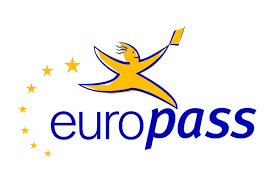 Europass 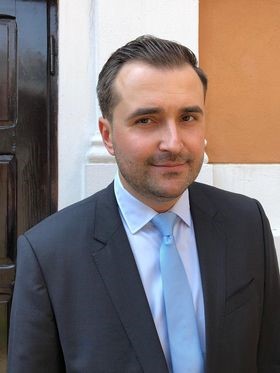 Informaţii personaleNume / PrenumeIRIMIE SABIN IOANIRIMIE SABIN IOANIRIMIE SABIN IOANIRIMIE SABIN IOANIRIMIE SABIN IOANIRIMIE SABIN IOANIRIMIE SABIN IOANIRIMIE SABIN IOANIRIMIE SABIN IOANIRIMIE SABIN IOANIRIMIE SABIN IOANAdresă(e)Strada Universităţii, nr.20, 332006, Petroșani, RomâniaStrada Universităţii, nr.20, 332006, Petroșani, RomâniaStrada Universităţii, nr.20, 332006, Petroșani, RomâniaStrada Universităţii, nr.20, 332006, Petroșani, RomâniaStrada Universităţii, nr.20, 332006, Petroșani, RomâniaStrada Universităţii, nr.20, 332006, Petroșani, RomâniaStrada Universităţii, nr.20, 332006, Petroșani, RomâniaStrada Universităţii, nr.20, 332006, Petroșani, RomâniaStrada Universităţii, nr.20, 332006, Petroșani, RomâniaStrada Universităţii, nr.20, 332006, Petroșani, RomâniaStrada Universităţii, nr.20, 332006, Petroșani, RomâniaTelephone(s)0254542580 int 2730254542580 int 2730254542580 int 2730254542580 int 2730254542580 int 2730254542580 int 2730254542580 int 2730254542580 int 2730254542580 int 2730254542580 int 2730254542580 int 273E-mail(s)SabinIrimie@upet.roSabinIrimie@upet.roSabinIrimie@upet.roSabinIrimie@upet.roSabinIrimie@upet.roSabinIrimie@upet.roSabinIrimie@upet.roSabinIrimie@upet.roSabinIrimie@upet.roSabinIrimie@upet.roSabinIrimie@upet.roNaţionalitate(-tăţi)românăromânăromânăromânăromânăromânăromânăromânăromânăromânăromânăSexMMMMMMMMMMMExperienţa profesionalăPerioada2024  – și în prezent2024  – și în prezent2024  – și în prezent2024  – și în prezent2024  – și în prezent2024  – și în prezent2024  – și în prezent2024  – și în prezent2024  – și în prezent2024  – și în prezent2024  – și în prezentFuncţia sau postul ocupatManager ProiectManager ProiectManager ProiectManager ProiectManager ProiectManager ProiectManager ProiectManager ProiectManager ProiectManager ProiectManager ProiectActivităţi şi responsabilităţi principaleProiect HI EURECA-PRO, program HorizonEUROPEProiect HI EURECA-PRO, program HorizonEUROPEProiect HI EURECA-PRO, program HorizonEUROPEProiect HI EURECA-PRO, program HorizonEUROPEProiect HI EURECA-PRO, program HorizonEUROPEProiect HI EURECA-PRO, program HorizonEUROPEProiect HI EURECA-PRO, program HorizonEUROPEProiect HI EURECA-PRO, program HorizonEUROPEProiect HI EURECA-PRO, program HorizonEUROPEProiect HI EURECA-PRO, program HorizonEUROPEProiect HI EURECA-PRO, program HorizonEUROPENumele şi adresa angajatoruluiUniversitatea din PetroşaniUniversitatea din PetroşaniUniversitatea din PetroşaniUniversitatea din PetroşaniUniversitatea din PetroşaniUniversitatea din PetroşaniUniversitatea din PetroşaniUniversitatea din PetroşaniUniversitatea din PetroşaniUniversitatea din PetroşaniUniversitatea din PetroşaniTipul activităţii sau sectorul de activitateCercetare, învăţământ superiorCercetare, învăţământ superiorCercetare, învăţământ superiorCercetare, învăţământ superiorCercetare, învăţământ superiorCercetare, învăţământ superiorCercetare, învăţământ superiorCercetare, învăţământ superiorCercetare, învăţământ superiorCercetare, învăţământ superiorCercetare, învăţământ superiorPerioada2021  – 20242021  – 20242021  – 20242021  – 20242021  – 20242021  – 20242021  – 20242021  – 20242021  – 20242021  – 20242021  – 2024Funcţia sau postul ocupatManager ProiectManager ProiectManager ProiectManager ProiectManager ProiectManager ProiectManager ProiectManager ProiectManager ProiectManager ProiectManager ProiectActivităţi şi responsabilităţi principaleProiect RE- EURECA-PRO, program Horizon2020Proiect RE- EURECA-PRO, program Horizon2020Proiect RE- EURECA-PRO, program Horizon2020Proiect RE- EURECA-PRO, program Horizon2020Proiect RE- EURECA-PRO, program Horizon2020Proiect RE- EURECA-PRO, program Horizon2020Proiect RE- EURECA-PRO, program Horizon2020Proiect RE- EURECA-PRO, program Horizon2020Proiect RE- EURECA-PRO, program Horizon2020Proiect RE- EURECA-PRO, program Horizon2020Proiect RE- EURECA-PRO, program Horizon2020Numele şi adresa angajatoruluiUniversitatea din PetroşaniUniversitatea din PetroşaniUniversitatea din PetroşaniUniversitatea din PetroşaniUniversitatea din PetroşaniUniversitatea din PetroşaniUniversitatea din PetroşaniUniversitatea din PetroşaniUniversitatea din PetroşaniUniversitatea din PetroşaniUniversitatea din PetroşaniTipul activităţii sau sectorul de activitateCercetare, învăţământ superiorCercetare, învăţământ superiorCercetare, învăţământ superiorCercetare, învăţământ superiorCercetare, învăţământ superiorCercetare, învăţământ superiorCercetare, învăţământ superiorCercetare, învăţământ superiorCercetare, învăţământ superiorCercetare, învăţământ superiorCercetare, învăţământ superiorPerioada2020  – și în prezent2020  – și în prezent2020  – și în prezent2020  – și în prezent2020  – și în prezent2020  – și în prezent2020  – și în prezent2020  – și în prezent2020  – și în prezent2020  – și în prezent2020  – și în prezentFuncţia sau postul ocupatMembru echipa mamangementMembru echipa mamangementMembru echipa mamangementMembru echipa mamangementMembru echipa mamangementMembru echipa mamangementMembru echipa mamangementMembru echipa mamangementMembru echipa mamangementMembru echipa mamangementMembru echipa mamangementActivităţi şi responsabilităţi principaleProiect EURECA-PRO, program Erasmus+Proiect EURECA-PRO, program Erasmus+Proiect EURECA-PRO, program Erasmus+Proiect EURECA-PRO, program Erasmus+Proiect EURECA-PRO, program Erasmus+Proiect EURECA-PRO, program Erasmus+Proiect EURECA-PRO, program Erasmus+Proiect EURECA-PRO, program Erasmus+Proiect EURECA-PRO, program Erasmus+Proiect EURECA-PRO, program Erasmus+Proiect EURECA-PRO, program Erasmus+Numele şi adresa angajatoruluiUniversitatea din PetroşaniUniversitatea din PetroşaniUniversitatea din PetroşaniUniversitatea din PetroşaniUniversitatea din PetroşaniUniversitatea din PetroşaniUniversitatea din PetroşaniUniversitatea din PetroşaniUniversitatea din PetroşaniUniversitatea din PetroşaniUniversitatea din PetroşaniTipul activităţii sau sectorul de activitateEducaţie, învăţământ superiorEducaţie, învăţământ superiorEducaţie, învăţământ superiorEducaţie, învăţământ superiorEducaţie, învăţământ superiorEducaţie, învăţământ superiorEducaţie, învăţământ superiorEducaţie, învăţământ superiorEducaţie, învăţământ superiorEducaţie, învăţământ superiorEducaţie, învăţământ superiorPerioadaOct.. 2020  – și în prezentOct.. 2020  – și în prezentOct.. 2020  – și în prezentOct.. 2020  – și în prezentOct.. 2020  – și în prezentOct.. 2020  – și în prezentOct.. 2020  – și în prezentOct.. 2020  – și în prezentOct.. 2020  – și în prezentOct.. 2020  – și în prezentOct.. 2020  – și în prezentFuncţia sau postul ocupatȘef lucrăriȘef lucrăriȘef lucrăriȘef lucrăriȘef lucrăriȘef lucrăriȘef lucrăriȘef lucrăriȘef lucrăriȘef lucrăriȘef lucrăriActivităţi şi responsabilităţi principaleActivitate didactică şi de cercetareActivitate didactică şi de cercetareActivitate didactică şi de cercetareActivitate didactică şi de cercetareActivitate didactică şi de cercetareActivitate didactică şi de cercetareActivitate didactică şi de cercetareActivitate didactică şi de cercetareActivitate didactică şi de cercetareActivitate didactică şi de cercetareActivitate didactică şi de cercetareNumele şi adresa angajatoruluiUniversitatea din PetroşaniUniversitatea din PetroşaniUniversitatea din PetroşaniUniversitatea din PetroşaniUniversitatea din PetroşaniUniversitatea din PetroşaniUniversitatea din PetroşaniUniversitatea din PetroşaniUniversitatea din PetroşaniUniversitatea din PetroşaniUniversitatea din PetroşaniTipul activităţii sau sectorul de activitateEducaţie, învăţământ superiorEducaţie, învăţământ superiorEducaţie, învăţământ superiorEducaţie, învăţământ superiorEducaţie, învăţământ superiorEducaţie, învăţământ superiorEducaţie, învăţământ superiorEducaţie, învăţământ superiorEducaţie, învăţământ superiorEducaţie, învăţământ superiorEducaţie, învăţământ superiorPerioada2016 – 20202016 – 20202016 – 20202016 – 20202016 – 20202016 – 20202016 – 20202016 – 20202016 – 20202016 – 20202016 – 2020Funcţia sau postul ocupatAdministratorAdministratorAdministratorAdministratorAdministratorAdministratorAdministratorAdministratorAdministratorAdministratorAdministratorActivităţi şi responsabilităţi principaleGestionarea resurselor firmei, marketingGestionarea resurselor firmei, marketingGestionarea resurselor firmei, marketingGestionarea resurselor firmei, marketingGestionarea resurselor firmei, marketingGestionarea resurselor firmei, marketingGestionarea resurselor firmei, marketingGestionarea resurselor firmei, marketingGestionarea resurselor firmei, marketingGestionarea resurselor firmei, marketingGestionarea resurselor firmei, marketingNumele şi adresa angajatoruluiS.C. ERGONEXERGO S.R.L. PetroșaniS.C. ERGONEXERGO S.R.L. PetroșaniS.C. ERGONEXERGO S.R.L. PetroșaniS.C. ERGONEXERGO S.R.L. PetroșaniS.C. ERGONEXERGO S.R.L. PetroșaniS.C. ERGONEXERGO S.R.L. PetroșaniS.C. ERGONEXERGO S.R.L. PetroșaniS.C. ERGONEXERGO S.R.L. PetroșaniS.C. ERGONEXERGO S.R.L. PetroșaniS.C. ERGONEXERGO S.R.L. PetroșaniS.C. ERGONEXERGO S.R.L. PetroșaniTipul activităţii sau sectorul de activitateManagement, BusinessManagement, BusinessManagement, BusinessManagement, BusinessManagement, BusinessManagement, BusinessManagement, BusinessManagement, BusinessManagement, BusinessManagement, BusinessManagement, BusinessPerioada2015 – 20202015 – 20202015 – 20202015 – 20202015 – 20202015 – 20202015 – 20202015 – 20202015 – 20202015 – 20202015 – 2020Funcţia sau postul ocupatCadru didactic asociat (colaborare part-time)Cadru didactic asociat (colaborare part-time)Cadru didactic asociat (colaborare part-time)Cadru didactic asociat (colaborare part-time)Cadru didactic asociat (colaborare part-time)Cadru didactic asociat (colaborare part-time)Cadru didactic asociat (colaborare part-time)Cadru didactic asociat (colaborare part-time)Cadru didactic asociat (colaborare part-time)Cadru didactic asociat (colaborare part-time)Cadru didactic asociat (colaborare part-time)Activităţi şi responsabilităţi principalePregătirea, susţinerea de seminarii şi activităţi de evaluare aferente disciplinelor Leadership în proiecte, Ergonomie, Managementul resurselor umane in proiecte, Managementul resurselor umane, Pregătirea și evaluarea propunerilor de proiectePregătirea, susţinerea de seminarii şi activităţi de evaluare aferente disciplinelor Leadership în proiecte, Ergonomie, Managementul resurselor umane in proiecte, Managementul resurselor umane, Pregătirea și evaluarea propunerilor de proiectePregătirea, susţinerea de seminarii şi activităţi de evaluare aferente disciplinelor Leadership în proiecte, Ergonomie, Managementul resurselor umane in proiecte, Managementul resurselor umane, Pregătirea și evaluarea propunerilor de proiectePregătirea, susţinerea de seminarii şi activităţi de evaluare aferente disciplinelor Leadership în proiecte, Ergonomie, Managementul resurselor umane in proiecte, Managementul resurselor umane, Pregătirea și evaluarea propunerilor de proiectePregătirea, susţinerea de seminarii şi activităţi de evaluare aferente disciplinelor Leadership în proiecte, Ergonomie, Managementul resurselor umane in proiecte, Managementul resurselor umane, Pregătirea și evaluarea propunerilor de proiectePregătirea, susţinerea de seminarii şi activităţi de evaluare aferente disciplinelor Leadership în proiecte, Ergonomie, Managementul resurselor umane in proiecte, Managementul resurselor umane, Pregătirea și evaluarea propunerilor de proiectePregătirea, susţinerea de seminarii şi activităţi de evaluare aferente disciplinelor Leadership în proiecte, Ergonomie, Managementul resurselor umane in proiecte, Managementul resurselor umane, Pregătirea și evaluarea propunerilor de proiectePregătirea, susţinerea de seminarii şi activităţi de evaluare aferente disciplinelor Leadership în proiecte, Ergonomie, Managementul resurselor umane in proiecte, Managementul resurselor umane, Pregătirea și evaluarea propunerilor de proiectePregătirea, susţinerea de seminarii şi activităţi de evaluare aferente disciplinelor Leadership în proiecte, Ergonomie, Managementul resurselor umane in proiecte, Managementul resurselor umane, Pregătirea și evaluarea propunerilor de proiectePregătirea, susţinerea de seminarii şi activităţi de evaluare aferente disciplinelor Leadership în proiecte, Ergonomie, Managementul resurselor umane in proiecte, Managementul resurselor umane, Pregătirea și evaluarea propunerilor de proiectePregătirea, susţinerea de seminarii şi activităţi de evaluare aferente disciplinelor Leadership în proiecte, Ergonomie, Managementul resurselor umane in proiecte, Managementul resurselor umane, Pregătirea și evaluarea propunerilor de proiecteNumele şi adresa angajatoruluiUniversitatea din Petroşani, Str. Universităţii, nr.20, 332006, Petroşani, HunedoaraUniversitatea din Petroşani, Str. Universităţii, nr.20, 332006, Petroşani, HunedoaraUniversitatea din Petroşani, Str. Universităţii, nr.20, 332006, Petroşani, HunedoaraUniversitatea din Petroşani, Str. Universităţii, nr.20, 332006, Petroşani, HunedoaraUniversitatea din Petroşani, Str. Universităţii, nr.20, 332006, Petroşani, HunedoaraUniversitatea din Petroşani, Str. Universităţii, nr.20, 332006, Petroşani, HunedoaraUniversitatea din Petroşani, Str. Universităţii, nr.20, 332006, Petroşani, HunedoaraUniversitatea din Petroşani, Str. Universităţii, nr.20, 332006, Petroşani, HunedoaraUniversitatea din Petroşani, Str. Universităţii, nr.20, 332006, Petroşani, HunedoaraUniversitatea din Petroşani, Str. Universităţii, nr.20, 332006, Petroşani, HunedoaraUniversitatea din Petroşani, Str. Universităţii, nr.20, 332006, Petroşani, HunedoaraTipul activităţii sau sectorul de activitateEducaţie, învăţământ superiorEducaţie, învăţământ superiorEducaţie, învăţământ superiorEducaţie, învăţământ superiorEducaţie, învăţământ superiorEducaţie, învăţământ superiorEducaţie, învăţământ superiorEducaţie, învăţământ superiorEducaţie, învăţământ superiorEducaţie, învăţământ superiorEducaţie, învăţământ superiorPerioada2012 – 20162012 – 20162012 – 20162012 – 20162012 – 20162012 – 20162012 – 20162012 – 20162012 – 20162012 – 20162012 – 2016Funcţia sau postul ocupatManager ProiectManager ProiectManager ProiectManager ProiectManager ProiectManager ProiectManager ProiectManager ProiectManager ProiectManager ProiectManager ProiectActivităţi şi responsabilităţi principaleGestionarea tuturor resurselor pentru diverse proiecte ale firmei, inclusiv pe fonduri europeneGestionarea tuturor resurselor pentru diverse proiecte ale firmei, inclusiv pe fonduri europeneGestionarea tuturor resurselor pentru diverse proiecte ale firmei, inclusiv pe fonduri europeneGestionarea tuturor resurselor pentru diverse proiecte ale firmei, inclusiv pe fonduri europeneGestionarea tuturor resurselor pentru diverse proiecte ale firmei, inclusiv pe fonduri europeneGestionarea tuturor resurselor pentru diverse proiecte ale firmei, inclusiv pe fonduri europeneGestionarea tuturor resurselor pentru diverse proiecte ale firmei, inclusiv pe fonduri europeneGestionarea tuturor resurselor pentru diverse proiecte ale firmei, inclusiv pe fonduri europeneGestionarea tuturor resurselor pentru diverse proiecte ale firmei, inclusiv pe fonduri europeneGestionarea tuturor resurselor pentru diverse proiecte ale firmei, inclusiv pe fonduri europeneGestionarea tuturor resurselor pentru diverse proiecte ale firmei, inclusiv pe fonduri europeneNumele şi adresa angajatoruluiS.C. GAVELLA COM. S.R.L. OradeaS.C. GAVELLA COM. S.R.L. OradeaS.C. GAVELLA COM. S.R.L. OradeaS.C. GAVELLA COM. S.R.L. OradeaS.C. GAVELLA COM. S.R.L. OradeaS.C. GAVELLA COM. S.R.L. OradeaS.C. GAVELLA COM. S.R.L. OradeaS.C. GAVELLA COM. S.R.L. OradeaS.C. GAVELLA COM. S.R.L. OradeaS.C. GAVELLA COM. S.R.L. OradeaS.C. GAVELLA COM. S.R.L. OradeaTipul activităţii sau sectorul de activitateManagement, BusinessManagement, BusinessManagement, BusinessManagement, BusinessManagement, BusinessManagement, BusinessManagement, BusinessManagement, BusinessManagement, BusinessManagement, BusinessManagement, BusinessPerioada2007 – 20092007 – 20092007 – 20092007 – 20092007 – 20092007 – 20092007 – 20092007 – 20092007 – 20092007 – 20092007 – 2009Funcţia sau postul ocupatConsilier vânzări marca DaciaConsilier vânzări marca DaciaConsilier vânzări marca DaciaConsilier vânzări marca DaciaConsilier vânzări marca DaciaConsilier vânzări marca DaciaConsilier vânzări marca DaciaConsilier vânzări marca DaciaConsilier vânzări marca DaciaConsilier vânzări marca DaciaConsilier vânzări marca DaciaActivităţi şi responsabilităţi principalePrezentarea autoturismelor, a ofertelor firmei, negocierea preţurilor, consilierea, facilitarea soluţilor financiare pentru cumpărător şi livrarea autoturismelorPrezentarea autoturismelor, a ofertelor firmei, negocierea preţurilor, consilierea, facilitarea soluţilor financiare pentru cumpărător şi livrarea autoturismelorPrezentarea autoturismelor, a ofertelor firmei, negocierea preţurilor, consilierea, facilitarea soluţilor financiare pentru cumpărător şi livrarea autoturismelorPrezentarea autoturismelor, a ofertelor firmei, negocierea preţurilor, consilierea, facilitarea soluţilor financiare pentru cumpărător şi livrarea autoturismelorPrezentarea autoturismelor, a ofertelor firmei, negocierea preţurilor, consilierea, facilitarea soluţilor financiare pentru cumpărător şi livrarea autoturismelorPrezentarea autoturismelor, a ofertelor firmei, negocierea preţurilor, consilierea, facilitarea soluţilor financiare pentru cumpărător şi livrarea autoturismelorPrezentarea autoturismelor, a ofertelor firmei, negocierea preţurilor, consilierea, facilitarea soluţilor financiare pentru cumpărător şi livrarea autoturismelorPrezentarea autoturismelor, a ofertelor firmei, negocierea preţurilor, consilierea, facilitarea soluţilor financiare pentru cumpărător şi livrarea autoturismelorPrezentarea autoturismelor, a ofertelor firmei, negocierea preţurilor, consilierea, facilitarea soluţilor financiare pentru cumpărător şi livrarea autoturismelorPrezentarea autoturismelor, a ofertelor firmei, negocierea preţurilor, consilierea, facilitarea soluţilor financiare pentru cumpărător şi livrarea autoturismelorPrezentarea autoturismelor, a ofertelor firmei, negocierea preţurilor, consilierea, facilitarea soluţilor financiare pentru cumpărător şi livrarea autoturismelorNumele şi adresa angajatoruluiS.C. Lascăr Service Company S.R.L, str. Dărăneşti, nr. 36, PetroşaniS.C. Lascăr Service Company S.R.L, str. Dărăneşti, nr. 36, PetroşaniS.C. Lascăr Service Company S.R.L, str. Dărăneşti, nr. 36, PetroşaniS.C. Lascăr Service Company S.R.L, str. Dărăneşti, nr. 36, PetroşaniS.C. Lascăr Service Company S.R.L, str. Dărăneşti, nr. 36, PetroşaniS.C. Lascăr Service Company S.R.L, str. Dărăneşti, nr. 36, PetroşaniS.C. Lascăr Service Company S.R.L, str. Dărăneşti, nr. 36, PetroşaniS.C. Lascăr Service Company S.R.L, str. Dărăneşti, nr. 36, PetroşaniS.C. Lascăr Service Company S.R.L, str. Dărăneşti, nr. 36, PetroşaniS.C. Lascăr Service Company S.R.L, str. Dărăneşti, nr. 36, PetroşaniS.C. Lascăr Service Company S.R.L, str. Dărăneşti, nr. 36, PetroşaniTipul activităţii sau sectorul de activitateServicii și comerțServicii și comerțServicii și comerțServicii și comerțServicii și comerțServicii și comerțServicii și comerțServicii și comerțServicii și comerțServicii și comerțServicii și comerțPerioada2006 – 20072006 – 20072006 – 20072006 – 20072006 – 20072006 – 20072006 – 20072006 – 20072006 – 20072006 – 20072006 – 2007Funcţia sau postul ocupatConsilier vânzări marca HyundaiConsilier vânzări marca HyundaiConsilier vânzări marca HyundaiConsilier vânzări marca HyundaiConsilier vânzări marca HyundaiConsilier vânzări marca HyundaiConsilier vânzări marca HyundaiConsilier vânzări marca HyundaiConsilier vânzări marca HyundaiConsilier vânzări marca HyundaiConsilier vânzări marca HyundaiActivităţi şi responsabilităţi principalePrezentarea autoturismelor, a ofertelor firmei, negocierea preţurilor, consilierea, facilitarea soluţilor financiare pentru cumpărător şi livrarea autoturismelorPrezentarea autoturismelor, a ofertelor firmei, negocierea preţurilor, consilierea, facilitarea soluţilor financiare pentru cumpărător şi livrarea autoturismelorPrezentarea autoturismelor, a ofertelor firmei, negocierea preţurilor, consilierea, facilitarea soluţilor financiare pentru cumpărător şi livrarea autoturismelorPrezentarea autoturismelor, a ofertelor firmei, negocierea preţurilor, consilierea, facilitarea soluţilor financiare pentru cumpărător şi livrarea autoturismelorPrezentarea autoturismelor, a ofertelor firmei, negocierea preţurilor, consilierea, facilitarea soluţilor financiare pentru cumpărător şi livrarea autoturismelorPrezentarea autoturismelor, a ofertelor firmei, negocierea preţurilor, consilierea, facilitarea soluţilor financiare pentru cumpărător şi livrarea autoturismelorPrezentarea autoturismelor, a ofertelor firmei, negocierea preţurilor, consilierea, facilitarea soluţilor financiare pentru cumpărător şi livrarea autoturismelorPrezentarea autoturismelor, a ofertelor firmei, negocierea preţurilor, consilierea, facilitarea soluţilor financiare pentru cumpărător şi livrarea autoturismelorPrezentarea autoturismelor, a ofertelor firmei, negocierea preţurilor, consilierea, facilitarea soluţilor financiare pentru cumpărător şi livrarea autoturismelorPrezentarea autoturismelor, a ofertelor firmei, negocierea preţurilor, consilierea, facilitarea soluţilor financiare pentru cumpărător şi livrarea autoturismelorPrezentarea autoturismelor, a ofertelor firmei, negocierea preţurilor, consilierea, facilitarea soluţilor financiare pentru cumpărător şi livrarea autoturismelorNumele şi adresa angajatoruluiS.C. Auto West S.R.L, București, filiala Petroșani, str. Horia, nr. 32P, PetroşaniS.C. Auto West S.R.L, București, filiala Petroșani, str. Horia, nr. 32P, PetroşaniS.C. Auto West S.R.L, București, filiala Petroșani, str. Horia, nr. 32P, PetroşaniS.C. Auto West S.R.L, București, filiala Petroșani, str. Horia, nr. 32P, PetroşaniS.C. Auto West S.R.L, București, filiala Petroșani, str. Horia, nr. 32P, PetroşaniS.C. Auto West S.R.L, București, filiala Petroșani, str. Horia, nr. 32P, PetroşaniS.C. Auto West S.R.L, București, filiala Petroșani, str. Horia, nr. 32P, PetroşaniS.C. Auto West S.R.L, București, filiala Petroșani, str. Horia, nr. 32P, PetroşaniS.C. Auto West S.R.L, București, filiala Petroșani, str. Horia, nr. 32P, PetroşaniS.C. Auto West S.R.L, București, filiala Petroșani, str. Horia, nr. 32P, PetroşaniS.C. Auto West S.R.L, București, filiala Petroșani, str. Horia, nr. 32P, PetroşaniTipul activităţii sau sectorul de activitateServicii și comerțServicii și comerțServicii și comerțServicii și comerțServicii și comerțServicii și comerțServicii și comerțServicii și comerțServicii și comerțServicii și comerțServicii și comerțEducaţie şi formarePerioada20212021202120212021202120212021202120212021Calificarea / diploma obţinutăResponsabil protectia datelor cu caracter personal, cod COR 242231/ Certificat de absolvire nr. 12950 din 28.10.2021, seria N, Nr. 0117855 şi supliment descriptiv al certificatuluiResponsabil protectia datelor cu caracter personal, cod COR 242231/ Certificat de absolvire nr. 12950 din 28.10.2021, seria N, Nr. 0117855 şi supliment descriptiv al certificatuluiResponsabil protectia datelor cu caracter personal, cod COR 242231/ Certificat de absolvire nr. 12950 din 28.10.2021, seria N, Nr. 0117855 şi supliment descriptiv al certificatuluiResponsabil protectia datelor cu caracter personal, cod COR 242231/ Certificat de absolvire nr. 12950 din 28.10.2021, seria N, Nr. 0117855 şi supliment descriptiv al certificatuluiResponsabil protectia datelor cu caracter personal, cod COR 242231/ Certificat de absolvire nr. 12950 din 28.10.2021, seria N, Nr. 0117855 şi supliment descriptiv al certificatuluiResponsabil protectia datelor cu caracter personal, cod COR 242231/ Certificat de absolvire nr. 12950 din 28.10.2021, seria N, Nr. 0117855 şi supliment descriptiv al certificatuluiResponsabil protectia datelor cu caracter personal, cod COR 242231/ Certificat de absolvire nr. 12950 din 28.10.2021, seria N, Nr. 0117855 şi supliment descriptiv al certificatuluiResponsabil protectia datelor cu caracter personal, cod COR 242231/ Certificat de absolvire nr. 12950 din 28.10.2021, seria N, Nr. 0117855 şi supliment descriptiv al certificatuluiResponsabil protectia datelor cu caracter personal, cod COR 242231/ Certificat de absolvire nr. 12950 din 28.10.2021, seria N, Nr. 0117855 şi supliment descriptiv al certificatuluiResponsabil protectia datelor cu caracter personal, cod COR 242231/ Certificat de absolvire nr. 12950 din 28.10.2021, seria N, Nr. 0117855 şi supliment descriptiv al certificatuluiResponsabil protectia datelor cu caracter personal, cod COR 242231/ Certificat de absolvire nr. 12950 din 28.10.2021, seria N, Nr. 0117855 şi supliment descriptiv al certificatuluiDisciplinele principale studiate / competenţe profesionale dobânditeCompetenţele aferente standardului ocupaţional (facilitează implementarea politicilor și procedurilor interne în domeniul protecției datelor, precum și instruirea angajaților cu privire la responsabilitățile ce le revin; consilierea personalului și a echipei manageriale în gestionarea incidentelor de securitate a datelor cu caracter personal (ex. abordarea riscurilor de securitate digitală); monitorizarea permanentă a proceselor de prelucrare a datelor desfășurate de operator, identificarea zonelor de îmbunătățire și oferirea de suport în implementarea modificărilor necesare pentru a asigura respectarea celor mai înalte standarde de bune practici în domeniul protecției datelor; analiza solicitărilor venite din partea persoanelor vizate în temeiul RGPD (dreptul de acces, dreptul de a fi uitat, dreptul la rectificarea datelor etc.) și suport în formularea de răspuns.., etc.)Competenţele aferente standardului ocupaţional (facilitează implementarea politicilor și procedurilor interne în domeniul protecției datelor, precum și instruirea angajaților cu privire la responsabilitățile ce le revin; consilierea personalului și a echipei manageriale în gestionarea incidentelor de securitate a datelor cu caracter personal (ex. abordarea riscurilor de securitate digitală); monitorizarea permanentă a proceselor de prelucrare a datelor desfășurate de operator, identificarea zonelor de îmbunătățire și oferirea de suport în implementarea modificărilor necesare pentru a asigura respectarea celor mai înalte standarde de bune practici în domeniul protecției datelor; analiza solicitărilor venite din partea persoanelor vizate în temeiul RGPD (dreptul de acces, dreptul de a fi uitat, dreptul la rectificarea datelor etc.) și suport în formularea de răspuns.., etc.)Competenţele aferente standardului ocupaţional (facilitează implementarea politicilor și procedurilor interne în domeniul protecției datelor, precum și instruirea angajaților cu privire la responsabilitățile ce le revin; consilierea personalului și a echipei manageriale în gestionarea incidentelor de securitate a datelor cu caracter personal (ex. abordarea riscurilor de securitate digitală); monitorizarea permanentă a proceselor de prelucrare a datelor desfășurate de operator, identificarea zonelor de îmbunătățire și oferirea de suport în implementarea modificărilor necesare pentru a asigura respectarea celor mai înalte standarde de bune practici în domeniul protecției datelor; analiza solicitărilor venite din partea persoanelor vizate în temeiul RGPD (dreptul de acces, dreptul de a fi uitat, dreptul la rectificarea datelor etc.) și suport în formularea de răspuns.., etc.)Competenţele aferente standardului ocupaţional (facilitează implementarea politicilor și procedurilor interne în domeniul protecției datelor, precum și instruirea angajaților cu privire la responsabilitățile ce le revin; consilierea personalului și a echipei manageriale în gestionarea incidentelor de securitate a datelor cu caracter personal (ex. abordarea riscurilor de securitate digitală); monitorizarea permanentă a proceselor de prelucrare a datelor desfășurate de operator, identificarea zonelor de îmbunătățire și oferirea de suport în implementarea modificărilor necesare pentru a asigura respectarea celor mai înalte standarde de bune practici în domeniul protecției datelor; analiza solicitărilor venite din partea persoanelor vizate în temeiul RGPD (dreptul de acces, dreptul de a fi uitat, dreptul la rectificarea datelor etc.) și suport în formularea de răspuns.., etc.)Competenţele aferente standardului ocupaţional (facilitează implementarea politicilor și procedurilor interne în domeniul protecției datelor, precum și instruirea angajaților cu privire la responsabilitățile ce le revin; consilierea personalului și a echipei manageriale în gestionarea incidentelor de securitate a datelor cu caracter personal (ex. abordarea riscurilor de securitate digitală); monitorizarea permanentă a proceselor de prelucrare a datelor desfășurate de operator, identificarea zonelor de îmbunătățire și oferirea de suport în implementarea modificărilor necesare pentru a asigura respectarea celor mai înalte standarde de bune practici în domeniul protecției datelor; analiza solicitărilor venite din partea persoanelor vizate în temeiul RGPD (dreptul de acces, dreptul de a fi uitat, dreptul la rectificarea datelor etc.) și suport în formularea de răspuns.., etc.)Competenţele aferente standardului ocupaţional (facilitează implementarea politicilor și procedurilor interne în domeniul protecției datelor, precum și instruirea angajaților cu privire la responsabilitățile ce le revin; consilierea personalului și a echipei manageriale în gestionarea incidentelor de securitate a datelor cu caracter personal (ex. abordarea riscurilor de securitate digitală); monitorizarea permanentă a proceselor de prelucrare a datelor desfășurate de operator, identificarea zonelor de îmbunătățire și oferirea de suport în implementarea modificărilor necesare pentru a asigura respectarea celor mai înalte standarde de bune practici în domeniul protecției datelor; analiza solicitărilor venite din partea persoanelor vizate în temeiul RGPD (dreptul de acces, dreptul de a fi uitat, dreptul la rectificarea datelor etc.) și suport în formularea de răspuns.., etc.)Competenţele aferente standardului ocupaţional (facilitează implementarea politicilor și procedurilor interne în domeniul protecției datelor, precum și instruirea angajaților cu privire la responsabilitățile ce le revin; consilierea personalului și a echipei manageriale în gestionarea incidentelor de securitate a datelor cu caracter personal (ex. abordarea riscurilor de securitate digitală); monitorizarea permanentă a proceselor de prelucrare a datelor desfășurate de operator, identificarea zonelor de îmbunătățire și oferirea de suport în implementarea modificărilor necesare pentru a asigura respectarea celor mai înalte standarde de bune practici în domeniul protecției datelor; analiza solicitărilor venite din partea persoanelor vizate în temeiul RGPD (dreptul de acces, dreptul de a fi uitat, dreptul la rectificarea datelor etc.) și suport în formularea de răspuns.., etc.)Competenţele aferente standardului ocupaţional (facilitează implementarea politicilor și procedurilor interne în domeniul protecției datelor, precum și instruirea angajaților cu privire la responsabilitățile ce le revin; consilierea personalului și a echipei manageriale în gestionarea incidentelor de securitate a datelor cu caracter personal (ex. abordarea riscurilor de securitate digitală); monitorizarea permanentă a proceselor de prelucrare a datelor desfășurate de operator, identificarea zonelor de îmbunătățire și oferirea de suport în implementarea modificărilor necesare pentru a asigura respectarea celor mai înalte standarde de bune practici în domeniul protecției datelor; analiza solicitărilor venite din partea persoanelor vizate în temeiul RGPD (dreptul de acces, dreptul de a fi uitat, dreptul la rectificarea datelor etc.) și suport în formularea de răspuns.., etc.)Competenţele aferente standardului ocupaţional (facilitează implementarea politicilor și procedurilor interne în domeniul protecției datelor, precum și instruirea angajaților cu privire la responsabilitățile ce le revin; consilierea personalului și a echipei manageriale în gestionarea incidentelor de securitate a datelor cu caracter personal (ex. abordarea riscurilor de securitate digitală); monitorizarea permanentă a proceselor de prelucrare a datelor desfășurate de operator, identificarea zonelor de îmbunătățire și oferirea de suport în implementarea modificărilor necesare pentru a asigura respectarea celor mai înalte standarde de bune practici în domeniul protecției datelor; analiza solicitărilor venite din partea persoanelor vizate în temeiul RGPD (dreptul de acces, dreptul de a fi uitat, dreptul la rectificarea datelor etc.) și suport în formularea de răspuns.., etc.)Competenţele aferente standardului ocupaţional (facilitează implementarea politicilor și procedurilor interne în domeniul protecției datelor, precum și instruirea angajaților cu privire la responsabilitățile ce le revin; consilierea personalului și a echipei manageriale în gestionarea incidentelor de securitate a datelor cu caracter personal (ex. abordarea riscurilor de securitate digitală); monitorizarea permanentă a proceselor de prelucrare a datelor desfășurate de operator, identificarea zonelor de îmbunătățire și oferirea de suport în implementarea modificărilor necesare pentru a asigura respectarea celor mai înalte standarde de bune practici în domeniul protecției datelor; analiza solicitărilor venite din partea persoanelor vizate în temeiul RGPD (dreptul de acces, dreptul de a fi uitat, dreptul la rectificarea datelor etc.) și suport în formularea de răspuns.., etc.)Competenţele aferente standardului ocupaţional (facilitează implementarea politicilor și procedurilor interne în domeniul protecției datelor, precum și instruirea angajaților cu privire la responsabilitățile ce le revin; consilierea personalului și a echipei manageriale în gestionarea incidentelor de securitate a datelor cu caracter personal (ex. abordarea riscurilor de securitate digitală); monitorizarea permanentă a proceselor de prelucrare a datelor desfășurate de operator, identificarea zonelor de îmbunătățire și oferirea de suport în implementarea modificărilor necesare pentru a asigura respectarea celor mai înalte standarde de bune practici în domeniul protecției datelor; analiza solicitărilor venite din partea persoanelor vizate în temeiul RGPD (dreptul de acces, dreptul de a fi uitat, dreptul la rectificarea datelor etc.) și suport în formularea de răspuns.., etc.)Numele şi tipul instituţiei de învăţământ / furnizorului de formareEXELO TRAINING&DEVELOPMENT, Furnizor autorizat de formare profesională a adulţilorEXELO TRAINING&DEVELOPMENT, Furnizor autorizat de formare profesională a adulţilorEXELO TRAINING&DEVELOPMENT, Furnizor autorizat de formare profesională a adulţilorEXELO TRAINING&DEVELOPMENT, Furnizor autorizat de formare profesională a adulţilorEXELO TRAINING&DEVELOPMENT, Furnizor autorizat de formare profesională a adulţilorEXELO TRAINING&DEVELOPMENT, Furnizor autorizat de formare profesională a adulţilorEXELO TRAINING&DEVELOPMENT, Furnizor autorizat de formare profesională a adulţilorEXELO TRAINING&DEVELOPMENT, Furnizor autorizat de formare profesională a adulţilorEXELO TRAINING&DEVELOPMENT, Furnizor autorizat de formare profesională a adulţilorEXELO TRAINING&DEVELOPMENT, Furnizor autorizat de formare profesională a adulţilorEXELO TRAINING&DEVELOPMENT, Furnizor autorizat de formare profesională a adulţilorPerioada20212021202120212021202120212021202120212021Calificarea / diploma obţinutăSpecialist îmbunătățire procese, cod COR 242101/ Certificat de absolvire nr. 12919 din 13.10.2021, seria N, Nr. 0117825 şi supliment descriptiv al certificatuluiSpecialist îmbunătățire procese, cod COR 242101/ Certificat de absolvire nr. 12919 din 13.10.2021, seria N, Nr. 0117825 şi supliment descriptiv al certificatuluiSpecialist îmbunătățire procese, cod COR 242101/ Certificat de absolvire nr. 12919 din 13.10.2021, seria N, Nr. 0117825 şi supliment descriptiv al certificatuluiSpecialist îmbunătățire procese, cod COR 242101/ Certificat de absolvire nr. 12919 din 13.10.2021, seria N, Nr. 0117825 şi supliment descriptiv al certificatuluiSpecialist îmbunătățire procese, cod COR 242101/ Certificat de absolvire nr. 12919 din 13.10.2021, seria N, Nr. 0117825 şi supliment descriptiv al certificatuluiSpecialist îmbunătățire procese, cod COR 242101/ Certificat de absolvire nr. 12919 din 13.10.2021, seria N, Nr. 0117825 şi supliment descriptiv al certificatuluiSpecialist îmbunătățire procese, cod COR 242101/ Certificat de absolvire nr. 12919 din 13.10.2021, seria N, Nr. 0117825 şi supliment descriptiv al certificatuluiSpecialist îmbunătățire procese, cod COR 242101/ Certificat de absolvire nr. 12919 din 13.10.2021, seria N, Nr. 0117825 şi supliment descriptiv al certificatuluiSpecialist îmbunătățire procese, cod COR 242101/ Certificat de absolvire nr. 12919 din 13.10.2021, seria N, Nr. 0117825 şi supliment descriptiv al certificatuluiSpecialist îmbunătățire procese, cod COR 242101/ Certificat de absolvire nr. 12919 din 13.10.2021, seria N, Nr. 0117825 şi supliment descriptiv al certificatuluiSpecialist îmbunătățire procese, cod COR 242101/ Certificat de absolvire nr. 12919 din 13.10.2021, seria N, Nr. 0117825 şi supliment descriptiv al certificatuluiDisciplinele principale studiate / competenţe profesionale dobânditeCompetenţele aferente standardului ocupaţional (Identificarea tendinţelor de variaţia a procesului şi acerinţelor clientului; Proiectarea metodelor de analiză şi îmbunătăţire a procesului; Îmbunătăţirea procesului; Dezvoltarea sistemului intern de îmbunătăţire continuă a proceselor etc.)Competenţele aferente standardului ocupaţional (Identificarea tendinţelor de variaţia a procesului şi acerinţelor clientului; Proiectarea metodelor de analiză şi îmbunătăţire a procesului; Îmbunătăţirea procesului; Dezvoltarea sistemului intern de îmbunătăţire continuă a proceselor etc.)Competenţele aferente standardului ocupaţional (Identificarea tendinţelor de variaţia a procesului şi acerinţelor clientului; Proiectarea metodelor de analiză şi îmbunătăţire a procesului; Îmbunătăţirea procesului; Dezvoltarea sistemului intern de îmbunătăţire continuă a proceselor etc.)Competenţele aferente standardului ocupaţional (Identificarea tendinţelor de variaţia a procesului şi acerinţelor clientului; Proiectarea metodelor de analiză şi îmbunătăţire a procesului; Îmbunătăţirea procesului; Dezvoltarea sistemului intern de îmbunătăţire continuă a proceselor etc.)Competenţele aferente standardului ocupaţional (Identificarea tendinţelor de variaţia a procesului şi acerinţelor clientului; Proiectarea metodelor de analiză şi îmbunătăţire a procesului; Îmbunătăţirea procesului; Dezvoltarea sistemului intern de îmbunătăţire continuă a proceselor etc.)Competenţele aferente standardului ocupaţional (Identificarea tendinţelor de variaţia a procesului şi acerinţelor clientului; Proiectarea metodelor de analiză şi îmbunătăţire a procesului; Îmbunătăţirea procesului; Dezvoltarea sistemului intern de îmbunătăţire continuă a proceselor etc.)Competenţele aferente standardului ocupaţional (Identificarea tendinţelor de variaţia a procesului şi acerinţelor clientului; Proiectarea metodelor de analiză şi îmbunătăţire a procesului; Îmbunătăţirea procesului; Dezvoltarea sistemului intern de îmbunătăţire continuă a proceselor etc.)Competenţele aferente standardului ocupaţional (Identificarea tendinţelor de variaţia a procesului şi acerinţelor clientului; Proiectarea metodelor de analiză şi îmbunătăţire a procesului; Îmbunătăţirea procesului; Dezvoltarea sistemului intern de îmbunătăţire continuă a proceselor etc.)Competenţele aferente standardului ocupaţional (Identificarea tendinţelor de variaţia a procesului şi acerinţelor clientului; Proiectarea metodelor de analiză şi îmbunătăţire a procesului; Îmbunătăţirea procesului; Dezvoltarea sistemului intern de îmbunătăţire continuă a proceselor etc.)Competenţele aferente standardului ocupaţional (Identificarea tendinţelor de variaţia a procesului şi acerinţelor clientului; Proiectarea metodelor de analiză şi îmbunătăţire a procesului; Îmbunătăţirea procesului; Dezvoltarea sistemului intern de îmbunătăţire continuă a proceselor etc.)Competenţele aferente standardului ocupaţional (Identificarea tendinţelor de variaţia a procesului şi acerinţelor clientului; Proiectarea metodelor de analiză şi îmbunătăţire a procesului; Îmbunătăţirea procesului; Dezvoltarea sistemului intern de îmbunătăţire continuă a proceselor etc.)Numele şi tipul instituţiei de învăţământ / furnizorului de formareEXELO TRAINING&DEVELOPMENT, Furnizor autorizat de formare profesională a adulţilorEXELO TRAINING&DEVELOPMENT, Furnizor autorizat de formare profesională a adulţilorEXELO TRAINING&DEVELOPMENT, Furnizor autorizat de formare profesională a adulţilorEXELO TRAINING&DEVELOPMENT, Furnizor autorizat de formare profesională a adulţilorEXELO TRAINING&DEVELOPMENT, Furnizor autorizat de formare profesională a adulţilorEXELO TRAINING&DEVELOPMENT, Furnizor autorizat de formare profesională a adulţilorEXELO TRAINING&DEVELOPMENT, Furnizor autorizat de formare profesională a adulţilorEXELO TRAINING&DEVELOPMENT, Furnizor autorizat de formare profesională a adulţilorEXELO TRAINING&DEVELOPMENT, Furnizor autorizat de formare profesională a adulţilorEXELO TRAINING&DEVELOPMENT, Furnizor autorizat de formare profesională a adulţilorEXELO TRAINING&DEVELOPMENT, Furnizor autorizat de formare profesională a adulţilorPerioada20192019201920192019201920192019201920192019Calificarea / diploma obţinutăAuditor în domeniul calității conform ISO 9001:2015/Certificat nr. 1/05/19/100/519 din 27.05.2019  Auditor în domeniul calității conform ISO 9001:2015/Certificat nr. 1/05/19/100/519 din 27.05.2019  Auditor în domeniul calității conform ISO 9001:2015/Certificat nr. 1/05/19/100/519 din 27.05.2019  Auditor în domeniul calității conform ISO 9001:2015/Certificat nr. 1/05/19/100/519 din 27.05.2019  Auditor în domeniul calității conform ISO 9001:2015/Certificat nr. 1/05/19/100/519 din 27.05.2019  Auditor în domeniul calității conform ISO 9001:2015/Certificat nr. 1/05/19/100/519 din 27.05.2019  Auditor în domeniul calității conform ISO 9001:2015/Certificat nr. 1/05/19/100/519 din 27.05.2019  Auditor în domeniul calității conform ISO 9001:2015/Certificat nr. 1/05/19/100/519 din 27.05.2019  Auditor în domeniul calității conform ISO 9001:2015/Certificat nr. 1/05/19/100/519 din 27.05.2019  Auditor în domeniul calității conform ISO 9001:2015/Certificat nr. 1/05/19/100/519 din 27.05.2019  Auditor în domeniul calității conform ISO 9001:2015/Certificat nr. 1/05/19/100/519 din 27.05.2019  Disciplinele principale studiate / competenţe profesionale dobânditeCompetenţe de auditarea conformităţii Sistemului de Management al Calităţii cu cerinţele standardului internaţional ISO 9001:2015Competenţe de auditarea conformităţii Sistemului de Management al Calităţii cu cerinţele standardului internaţional ISO 9001:2015Competenţe de auditarea conformităţii Sistemului de Management al Calităţii cu cerinţele standardului internaţional ISO 9001:2015Competenţe de auditarea conformităţii Sistemului de Management al Calităţii cu cerinţele standardului internaţional ISO 9001:2015Competenţe de auditarea conformităţii Sistemului de Management al Calităţii cu cerinţele standardului internaţional ISO 9001:2015Competenţe de auditarea conformităţii Sistemului de Management al Calităţii cu cerinţele standardului internaţional ISO 9001:2015Competenţe de auditarea conformităţii Sistemului de Management al Calităţii cu cerinţele standardului internaţional ISO 9001:2015Competenţe de auditarea conformităţii Sistemului de Management al Calităţii cu cerinţele standardului internaţional ISO 9001:2015Competenţe de auditarea conformităţii Sistemului de Management al Calităţii cu cerinţele standardului internaţional ISO 9001:2015Competenţe de auditarea conformităţii Sistemului de Management al Calităţii cu cerinţele standardului internaţional ISO 9001:2015Competenţe de auditarea conformităţii Sistemului de Management al Calităţii cu cerinţele standardului internaţional ISO 9001:2015Numele şi tipul instituţiei de învăţământ / furnizorului de formareTUVKarpat București, Furnizor autorizat de formare profesională a adulţilor TUVKarpat București, Furnizor autorizat de formare profesională a adulţilor TUVKarpat București, Furnizor autorizat de formare profesională a adulţilor TUVKarpat București, Furnizor autorizat de formare profesională a adulţilor TUVKarpat București, Furnizor autorizat de formare profesională a adulţilor TUVKarpat București, Furnizor autorizat de formare profesională a adulţilor TUVKarpat București, Furnizor autorizat de formare profesională a adulţilor TUVKarpat București, Furnizor autorizat de formare profesională a adulţilor TUVKarpat București, Furnizor autorizat de formare profesională a adulţilor TUVKarpat București, Furnizor autorizat de formare profesională a adulţilor TUVKarpat București, Furnizor autorizat de formare profesională a adulţilor Perioada20152015201520152015201520152015201520152015Calificarea / diploma obţinutăManager îmbunătățire procese, cod COR 242108/ Certificat de absolvire nr. 12390 din 19.01.2016, seria K, Nr. 00062800 şi supliment descriptiv al certificatuluiManager îmbunătățire procese, cod COR 242108/ Certificat de absolvire nr. 12390 din 19.01.2016, seria K, Nr. 00062800 şi supliment descriptiv al certificatuluiManager îmbunătățire procese, cod COR 242108/ Certificat de absolvire nr. 12390 din 19.01.2016, seria K, Nr. 00062800 şi supliment descriptiv al certificatuluiManager îmbunătățire procese, cod COR 242108/ Certificat de absolvire nr. 12390 din 19.01.2016, seria K, Nr. 00062800 şi supliment descriptiv al certificatuluiManager îmbunătățire procese, cod COR 242108/ Certificat de absolvire nr. 12390 din 19.01.2016, seria K, Nr. 00062800 şi supliment descriptiv al certificatuluiManager îmbunătățire procese, cod COR 242108/ Certificat de absolvire nr. 12390 din 19.01.2016, seria K, Nr. 00062800 şi supliment descriptiv al certificatuluiManager îmbunătățire procese, cod COR 242108/ Certificat de absolvire nr. 12390 din 19.01.2016, seria K, Nr. 00062800 şi supliment descriptiv al certificatuluiManager îmbunătățire procese, cod COR 242108/ Certificat de absolvire nr. 12390 din 19.01.2016, seria K, Nr. 00062800 şi supliment descriptiv al certificatuluiManager îmbunătățire procese, cod COR 242108/ Certificat de absolvire nr. 12390 din 19.01.2016, seria K, Nr. 00062800 şi supliment descriptiv al certificatuluiManager îmbunătățire procese, cod COR 242108/ Certificat de absolvire nr. 12390 din 19.01.2016, seria K, Nr. 00062800 şi supliment descriptiv al certificatuluiManager îmbunătățire procese, cod COR 242108/ Certificat de absolvire nr. 12390 din 19.01.2016, seria K, Nr. 00062800 şi supliment descriptiv al certificatuluiDisciplinele principale studiate / competenţe profesionale dobânditeCompetenţele aferente standardului ocupaţional (Coordonarea echipei de îmbunătăţire a proceselor, Organizarea locului de muncă, Identificarea fluxului de valoare şi a factorilor de impact asupra performanţelor proceselor, Stabilirea sistemului de indicatori pentru îmbunătăţirea performanţelor proceselor, Determinarea planului de îmbunătăţire a proceselor, Luarea deciziilor de aplicare a soluţiilor de îmbunătăţire, etc.)Competenţele aferente standardului ocupaţional (Coordonarea echipei de îmbunătăţire a proceselor, Organizarea locului de muncă, Identificarea fluxului de valoare şi a factorilor de impact asupra performanţelor proceselor, Stabilirea sistemului de indicatori pentru îmbunătăţirea performanţelor proceselor, Determinarea planului de îmbunătăţire a proceselor, Luarea deciziilor de aplicare a soluţiilor de îmbunătăţire, etc.)Competenţele aferente standardului ocupaţional (Coordonarea echipei de îmbunătăţire a proceselor, Organizarea locului de muncă, Identificarea fluxului de valoare şi a factorilor de impact asupra performanţelor proceselor, Stabilirea sistemului de indicatori pentru îmbunătăţirea performanţelor proceselor, Determinarea planului de îmbunătăţire a proceselor, Luarea deciziilor de aplicare a soluţiilor de îmbunătăţire, etc.)Competenţele aferente standardului ocupaţional (Coordonarea echipei de îmbunătăţire a proceselor, Organizarea locului de muncă, Identificarea fluxului de valoare şi a factorilor de impact asupra performanţelor proceselor, Stabilirea sistemului de indicatori pentru îmbunătăţirea performanţelor proceselor, Determinarea planului de îmbunătăţire a proceselor, Luarea deciziilor de aplicare a soluţiilor de îmbunătăţire, etc.)Competenţele aferente standardului ocupaţional (Coordonarea echipei de îmbunătăţire a proceselor, Organizarea locului de muncă, Identificarea fluxului de valoare şi a factorilor de impact asupra performanţelor proceselor, Stabilirea sistemului de indicatori pentru îmbunătăţirea performanţelor proceselor, Determinarea planului de îmbunătăţire a proceselor, Luarea deciziilor de aplicare a soluţiilor de îmbunătăţire, etc.)Competenţele aferente standardului ocupaţional (Coordonarea echipei de îmbunătăţire a proceselor, Organizarea locului de muncă, Identificarea fluxului de valoare şi a factorilor de impact asupra performanţelor proceselor, Stabilirea sistemului de indicatori pentru îmbunătăţirea performanţelor proceselor, Determinarea planului de îmbunătăţire a proceselor, Luarea deciziilor de aplicare a soluţiilor de îmbunătăţire, etc.)Competenţele aferente standardului ocupaţional (Coordonarea echipei de îmbunătăţire a proceselor, Organizarea locului de muncă, Identificarea fluxului de valoare şi a factorilor de impact asupra performanţelor proceselor, Stabilirea sistemului de indicatori pentru îmbunătăţirea performanţelor proceselor, Determinarea planului de îmbunătăţire a proceselor, Luarea deciziilor de aplicare a soluţiilor de îmbunătăţire, etc.)Competenţele aferente standardului ocupaţional (Coordonarea echipei de îmbunătăţire a proceselor, Organizarea locului de muncă, Identificarea fluxului de valoare şi a factorilor de impact asupra performanţelor proceselor, Stabilirea sistemului de indicatori pentru îmbunătăţirea performanţelor proceselor, Determinarea planului de îmbunătăţire a proceselor, Luarea deciziilor de aplicare a soluţiilor de îmbunătăţire, etc.)Competenţele aferente standardului ocupaţional (Coordonarea echipei de îmbunătăţire a proceselor, Organizarea locului de muncă, Identificarea fluxului de valoare şi a factorilor de impact asupra performanţelor proceselor, Stabilirea sistemului de indicatori pentru îmbunătăţirea performanţelor proceselor, Determinarea planului de îmbunătăţire a proceselor, Luarea deciziilor de aplicare a soluţiilor de îmbunătăţire, etc.)Competenţele aferente standardului ocupaţional (Coordonarea echipei de îmbunătăţire a proceselor, Organizarea locului de muncă, Identificarea fluxului de valoare şi a factorilor de impact asupra performanţelor proceselor, Stabilirea sistemului de indicatori pentru îmbunătăţirea performanţelor proceselor, Determinarea planului de îmbunătăţire a proceselor, Luarea deciziilor de aplicare a soluţiilor de îmbunătăţire, etc.)Competenţele aferente standardului ocupaţional (Coordonarea echipei de îmbunătăţire a proceselor, Organizarea locului de muncă, Identificarea fluxului de valoare şi a factorilor de impact asupra performanţelor proceselor, Stabilirea sistemului de indicatori pentru îmbunătăţirea performanţelor proceselor, Determinarea planului de îmbunătăţire a proceselor, Luarea deciziilor de aplicare a soluţiilor de îmbunătăţire, etc.)Numele şi tipul instituţiei de învăţământ / furnizorului de formareEXELO TRAINING&DEVELOPMENT, Furnizor autorizat de formare profesională a adulţilorEXELO TRAINING&DEVELOPMENT, Furnizor autorizat de formare profesională a adulţilorEXELO TRAINING&DEVELOPMENT, Furnizor autorizat de formare profesională a adulţilorEXELO TRAINING&DEVELOPMENT, Furnizor autorizat de formare profesională a adulţilorEXELO TRAINING&DEVELOPMENT, Furnizor autorizat de formare profesională a adulţilorEXELO TRAINING&DEVELOPMENT, Furnizor autorizat de formare profesională a adulţilorEXELO TRAINING&DEVELOPMENT, Furnizor autorizat de formare profesională a adulţilorEXELO TRAINING&DEVELOPMENT, Furnizor autorizat de formare profesională a adulţilorEXELO TRAINING&DEVELOPMENT, Furnizor autorizat de formare profesională a adulţilorEXELO TRAINING&DEVELOPMENT, Furnizor autorizat de formare profesională a adulţilorEXELO TRAINING&DEVELOPMENT, Furnizor autorizat de formare profesională a adulţilorPerioada20142014201420142014201420142014201420142014Calificarea / diploma obţinutăDoctor în Inginerie și Management/Diploma de doctor seria I, nr. 0004056/nr. 1959/30.04. 2014/Ordin Ministrul Educației Naționale nr. 165 din 07.04.2014Titlul tezei: Managementul dezvoltării durabile al unui sistem energetic comunitar  - cu referire la Valea JiuluiDoctor în Inginerie și Management/Diploma de doctor seria I, nr. 0004056/nr. 1959/30.04. 2014/Ordin Ministrul Educației Naționale nr. 165 din 07.04.2014Titlul tezei: Managementul dezvoltării durabile al unui sistem energetic comunitar  - cu referire la Valea JiuluiDoctor în Inginerie și Management/Diploma de doctor seria I, nr. 0004056/nr. 1959/30.04. 2014/Ordin Ministrul Educației Naționale nr. 165 din 07.04.2014Titlul tezei: Managementul dezvoltării durabile al unui sistem energetic comunitar  - cu referire la Valea JiuluiDoctor în Inginerie și Management/Diploma de doctor seria I, nr. 0004056/nr. 1959/30.04. 2014/Ordin Ministrul Educației Naționale nr. 165 din 07.04.2014Titlul tezei: Managementul dezvoltării durabile al unui sistem energetic comunitar  - cu referire la Valea JiuluiDoctor în Inginerie și Management/Diploma de doctor seria I, nr. 0004056/nr. 1959/30.04. 2014/Ordin Ministrul Educației Naționale nr. 165 din 07.04.2014Titlul tezei: Managementul dezvoltării durabile al unui sistem energetic comunitar  - cu referire la Valea JiuluiDoctor în Inginerie și Management/Diploma de doctor seria I, nr. 0004056/nr. 1959/30.04. 2014/Ordin Ministrul Educației Naționale nr. 165 din 07.04.2014Titlul tezei: Managementul dezvoltării durabile al unui sistem energetic comunitar  - cu referire la Valea JiuluiDoctor în Inginerie și Management/Diploma de doctor seria I, nr. 0004056/nr. 1959/30.04. 2014/Ordin Ministrul Educației Naționale nr. 165 din 07.04.2014Titlul tezei: Managementul dezvoltării durabile al unui sistem energetic comunitar  - cu referire la Valea JiuluiDoctor în Inginerie și Management/Diploma de doctor seria I, nr. 0004056/nr. 1959/30.04. 2014/Ordin Ministrul Educației Naționale nr. 165 din 07.04.2014Titlul tezei: Managementul dezvoltării durabile al unui sistem energetic comunitar  - cu referire la Valea JiuluiDoctor în Inginerie și Management/Diploma de doctor seria I, nr. 0004056/nr. 1959/30.04. 2014/Ordin Ministrul Educației Naționale nr. 165 din 07.04.2014Titlul tezei: Managementul dezvoltării durabile al unui sistem energetic comunitar  - cu referire la Valea JiuluiDoctor în Inginerie și Management/Diploma de doctor seria I, nr. 0004056/nr. 1959/30.04. 2014/Ordin Ministrul Educației Naționale nr. 165 din 07.04.2014Titlul tezei: Managementul dezvoltării durabile al unui sistem energetic comunitar  - cu referire la Valea JiuluiDoctor în Inginerie și Management/Diploma de doctor seria I, nr. 0004056/nr. 1959/30.04. 2014/Ordin Ministrul Educației Naționale nr. 165 din 07.04.2014Titlul tezei: Managementul dezvoltării durabile al unui sistem energetic comunitar  - cu referire la Valea JiuluiNumele şi tipul instituţiei de învăţământ / furnizorului de formareUniversitatea Politehnica TimișoaraInstituţie publică de învăţământ superiorUniversitatea Politehnica TimișoaraInstituţie publică de învăţământ superiorUniversitatea Politehnica TimișoaraInstituţie publică de învăţământ superiorUniversitatea Politehnica TimișoaraInstituţie publică de învăţământ superiorUniversitatea Politehnica TimișoaraInstituţie publică de învăţământ superiorUniversitatea Politehnica TimișoaraInstituţie publică de învăţământ superiorUniversitatea Politehnica TimișoaraInstituţie publică de învăţământ superiorUniversitatea Politehnica TimișoaraInstituţie publică de învăţământ superiorUniversitatea Politehnica TimișoaraInstituţie publică de învăţământ superiorUniversitatea Politehnica TimișoaraInstituţie publică de învăţământ superiorUniversitatea Politehnica TimișoaraInstituţie publică de învăţământ superiorPerioada2011 – 20122011 – 20122011 – 20122011 – 20122011 – 20122011 – 20122011 – 20122011 – 20122011 – 20122011 – 20122011 – 2012Calificarea / diploma obţinutăCurs postuniversitar – Nivel II, profil Psihopedagogic/ Certificat de absolvire a Departamentului pentru pregătirea personalului didactic seria C, nr. 0087608/nr. 1822 din 15.06.2012Curs postuniversitar – Nivel II, profil Psihopedagogic/ Certificat de absolvire a Departamentului pentru pregătirea personalului didactic seria C, nr. 0087608/nr. 1822 din 15.06.2012Curs postuniversitar – Nivel II, profil Psihopedagogic/ Certificat de absolvire a Departamentului pentru pregătirea personalului didactic seria C, nr. 0087608/nr. 1822 din 15.06.2012Curs postuniversitar – Nivel II, profil Psihopedagogic/ Certificat de absolvire a Departamentului pentru pregătirea personalului didactic seria C, nr. 0087608/nr. 1822 din 15.06.2012Curs postuniversitar – Nivel II, profil Psihopedagogic/ Certificat de absolvire a Departamentului pentru pregătirea personalului didactic seria C, nr. 0087608/nr. 1822 din 15.06.2012Curs postuniversitar – Nivel II, profil Psihopedagogic/ Certificat de absolvire a Departamentului pentru pregătirea personalului didactic seria C, nr. 0087608/nr. 1822 din 15.06.2012Curs postuniversitar – Nivel II, profil Psihopedagogic/ Certificat de absolvire a Departamentului pentru pregătirea personalului didactic seria C, nr. 0087608/nr. 1822 din 15.06.2012Curs postuniversitar – Nivel II, profil Psihopedagogic/ Certificat de absolvire a Departamentului pentru pregătirea personalului didactic seria C, nr. 0087608/nr. 1822 din 15.06.2012Curs postuniversitar – Nivel II, profil Psihopedagogic/ Certificat de absolvire a Departamentului pentru pregătirea personalului didactic seria C, nr. 0087608/nr. 1822 din 15.06.2012Curs postuniversitar – Nivel II, profil Psihopedagogic/ Certificat de absolvire a Departamentului pentru pregătirea personalului didactic seria C, nr. 0087608/nr. 1822 din 15.06.2012Curs postuniversitar – Nivel II, profil Psihopedagogic/ Certificat de absolvire a Departamentului pentru pregătirea personalului didactic seria C, nr. 0087608/nr. 1822 din 15.06.2012Disciplinele principale studiate / competenţe profesionale dobânditePsihopedagogia adolescenților, tinerilor și adulților; Proiectarea și  managementul programelor educaționale; Didactica domeniului și dezvoltări în didactica specialității; Consiliere și orientare; Sociologia educației; Practica pedagogică în învățământul liceal, postliceal și universitarPsihopedagogia adolescenților, tinerilor și adulților; Proiectarea și  managementul programelor educaționale; Didactica domeniului și dezvoltări în didactica specialității; Consiliere și orientare; Sociologia educației; Practica pedagogică în învățământul liceal, postliceal și universitarPsihopedagogia adolescenților, tinerilor și adulților; Proiectarea și  managementul programelor educaționale; Didactica domeniului și dezvoltări în didactica specialității; Consiliere și orientare; Sociologia educației; Practica pedagogică în învățământul liceal, postliceal și universitarPsihopedagogia adolescenților, tinerilor și adulților; Proiectarea și  managementul programelor educaționale; Didactica domeniului și dezvoltări în didactica specialității; Consiliere și orientare; Sociologia educației; Practica pedagogică în învățământul liceal, postliceal și universitarPsihopedagogia adolescenților, tinerilor și adulților; Proiectarea și  managementul programelor educaționale; Didactica domeniului și dezvoltări în didactica specialității; Consiliere și orientare; Sociologia educației; Practica pedagogică în învățământul liceal, postliceal și universitarPsihopedagogia adolescenților, tinerilor și adulților; Proiectarea și  managementul programelor educaționale; Didactica domeniului și dezvoltări în didactica specialității; Consiliere și orientare; Sociologia educației; Practica pedagogică în învățământul liceal, postliceal și universitarPsihopedagogia adolescenților, tinerilor și adulților; Proiectarea și  managementul programelor educaționale; Didactica domeniului și dezvoltări în didactica specialității; Consiliere și orientare; Sociologia educației; Practica pedagogică în învățământul liceal, postliceal și universitarPsihopedagogia adolescenților, tinerilor și adulților; Proiectarea și  managementul programelor educaționale; Didactica domeniului și dezvoltări în didactica specialității; Consiliere și orientare; Sociologia educației; Practica pedagogică în învățământul liceal, postliceal și universitarPsihopedagogia adolescenților, tinerilor și adulților; Proiectarea și  managementul programelor educaționale; Didactica domeniului și dezvoltări în didactica specialității; Consiliere și orientare; Sociologia educației; Practica pedagogică în învățământul liceal, postliceal și universitarPsihopedagogia adolescenților, tinerilor și adulților; Proiectarea și  managementul programelor educaționale; Didactica domeniului și dezvoltări în didactica specialității; Consiliere și orientare; Sociologia educației; Practica pedagogică în învățământul liceal, postliceal și universitarPsihopedagogia adolescenților, tinerilor și adulților; Proiectarea și  managementul programelor educaționale; Didactica domeniului și dezvoltări în didactica specialității; Consiliere și orientare; Sociologia educației; Practica pedagogică în învățământul liceal, postliceal și universitarNumele şi tipul instituţiei de învăţământ / furnizorului de formareUniversitatea Politehnica din TimișoaraInstituţie publică de învăţământ superiorUniversitatea Politehnica din TimișoaraInstituţie publică de învăţământ superiorUniversitatea Politehnica din TimișoaraInstituţie publică de învăţământ superiorUniversitatea Politehnica din TimișoaraInstituţie publică de învăţământ superiorUniversitatea Politehnica din TimișoaraInstituţie publică de învăţământ superiorUniversitatea Politehnica din TimișoaraInstituţie publică de învăţământ superiorUniversitatea Politehnica din TimișoaraInstituţie publică de învăţământ superiorUniversitatea Politehnica din TimișoaraInstituţie publică de învăţământ superiorUniversitatea Politehnica din TimișoaraInstituţie publică de învăţământ superiorUniversitatea Politehnica din TimișoaraInstituţie publică de învăţământ superiorUniversitatea Politehnica din TimișoaraInstituţie publică de învăţământ superiorPerioada2010 – 20112010 – 20112010 – 20112010 – 20112010 – 20112010 – 20112010 – 20112010 – 20112010 – 20112010 – 20112010 – 2011Calificarea / diploma obţinutăCurs postuniversitar – Nivel I, profil Psihopedagogic/ Certificat de absolvire a Departamentului pentru pregătirea personalului didactic seria C, nr. 0033995/nr. 1785 din 26.10.2011Curs postuniversitar – Nivel I, profil Psihopedagogic/ Certificat de absolvire a Departamentului pentru pregătirea personalului didactic seria C, nr. 0033995/nr. 1785 din 26.10.2011Curs postuniversitar – Nivel I, profil Psihopedagogic/ Certificat de absolvire a Departamentului pentru pregătirea personalului didactic seria C, nr. 0033995/nr. 1785 din 26.10.2011Curs postuniversitar – Nivel I, profil Psihopedagogic/ Certificat de absolvire a Departamentului pentru pregătirea personalului didactic seria C, nr. 0033995/nr. 1785 din 26.10.2011Curs postuniversitar – Nivel I, profil Psihopedagogic/ Certificat de absolvire a Departamentului pentru pregătirea personalului didactic seria C, nr. 0033995/nr. 1785 din 26.10.2011Curs postuniversitar – Nivel I, profil Psihopedagogic/ Certificat de absolvire a Departamentului pentru pregătirea personalului didactic seria C, nr. 0033995/nr. 1785 din 26.10.2011Curs postuniversitar – Nivel I, profil Psihopedagogic/ Certificat de absolvire a Departamentului pentru pregătirea personalului didactic seria C, nr. 0033995/nr. 1785 din 26.10.2011Curs postuniversitar – Nivel I, profil Psihopedagogic/ Certificat de absolvire a Departamentului pentru pregătirea personalului didactic seria C, nr. 0033995/nr. 1785 din 26.10.2011Curs postuniversitar – Nivel I, profil Psihopedagogic/ Certificat de absolvire a Departamentului pentru pregătirea personalului didactic seria C, nr. 0033995/nr. 1785 din 26.10.2011Curs postuniversitar – Nivel I, profil Psihopedagogic/ Certificat de absolvire a Departamentului pentru pregătirea personalului didactic seria C, nr. 0033995/nr. 1785 din 26.10.2011Curs postuniversitar – Nivel I, profil Psihopedagogic/ Certificat de absolvire a Departamentului pentru pregătirea personalului didactic seria C, nr. 0033995/nr. 1785 din 26.10.2011Disciplinele principale studiate / competenţe profesionale dobânditePsihologia educaţiei; Fundamentele pedagogiei; Teoria și metodologia curricumului; Teoria și metodologia instruirii; Teoria și metodologia evaluării; Didactica specialității; Instruire asistată de calculator; Managementul clasei de elevi; Practica pedagogică în învățământul preuniversitar obligatoriuPsihologia educaţiei; Fundamentele pedagogiei; Teoria și metodologia curricumului; Teoria și metodologia instruirii; Teoria și metodologia evaluării; Didactica specialității; Instruire asistată de calculator; Managementul clasei de elevi; Practica pedagogică în învățământul preuniversitar obligatoriuPsihologia educaţiei; Fundamentele pedagogiei; Teoria și metodologia curricumului; Teoria și metodologia instruirii; Teoria și metodologia evaluării; Didactica specialității; Instruire asistată de calculator; Managementul clasei de elevi; Practica pedagogică în învățământul preuniversitar obligatoriuPsihologia educaţiei; Fundamentele pedagogiei; Teoria și metodologia curricumului; Teoria și metodologia instruirii; Teoria și metodologia evaluării; Didactica specialității; Instruire asistată de calculator; Managementul clasei de elevi; Practica pedagogică în învățământul preuniversitar obligatoriuPsihologia educaţiei; Fundamentele pedagogiei; Teoria și metodologia curricumului; Teoria și metodologia instruirii; Teoria și metodologia evaluării; Didactica specialității; Instruire asistată de calculator; Managementul clasei de elevi; Practica pedagogică în învățământul preuniversitar obligatoriuPsihologia educaţiei; Fundamentele pedagogiei; Teoria și metodologia curricumului; Teoria și metodologia instruirii; Teoria și metodologia evaluării; Didactica specialității; Instruire asistată de calculator; Managementul clasei de elevi; Practica pedagogică în învățământul preuniversitar obligatoriuPsihologia educaţiei; Fundamentele pedagogiei; Teoria și metodologia curricumului; Teoria și metodologia instruirii; Teoria și metodologia evaluării; Didactica specialității; Instruire asistată de calculator; Managementul clasei de elevi; Practica pedagogică în învățământul preuniversitar obligatoriuPsihologia educaţiei; Fundamentele pedagogiei; Teoria și metodologia curricumului; Teoria și metodologia instruirii; Teoria și metodologia evaluării; Didactica specialității; Instruire asistată de calculator; Managementul clasei de elevi; Practica pedagogică în învățământul preuniversitar obligatoriuPsihologia educaţiei; Fundamentele pedagogiei; Teoria și metodologia curricumului; Teoria și metodologia instruirii; Teoria și metodologia evaluării; Didactica specialității; Instruire asistată de calculator; Managementul clasei de elevi; Practica pedagogică în învățământul preuniversitar obligatoriuPsihologia educaţiei; Fundamentele pedagogiei; Teoria și metodologia curricumului; Teoria și metodologia instruirii; Teoria și metodologia evaluării; Didactica specialității; Instruire asistată de calculator; Managementul clasei de elevi; Practica pedagogică în învățământul preuniversitar obligatoriuPsihologia educaţiei; Fundamentele pedagogiei; Teoria și metodologia curricumului; Teoria și metodologia instruirii; Teoria și metodologia evaluării; Didactica specialității; Instruire asistată de calculator; Managementul clasei de elevi; Practica pedagogică în învățământul preuniversitar obligatoriuNumele şi tipul instituţiei de învăţământ / furnizorului de formareUniversitatea Politehnica din TimișoaraInstituţie publică de învăţământ superiorUniversitatea Politehnica din TimișoaraInstituţie publică de învăţământ superiorUniversitatea Politehnica din TimișoaraInstituţie publică de învăţământ superiorUniversitatea Politehnica din TimișoaraInstituţie publică de învăţământ superiorUniversitatea Politehnica din TimișoaraInstituţie publică de învăţământ superiorUniversitatea Politehnica din TimișoaraInstituţie publică de învăţământ superiorUniversitatea Politehnica din TimișoaraInstituţie publică de învăţământ superiorUniversitatea Politehnica din TimișoaraInstituţie publică de învăţământ superiorUniversitatea Politehnica din TimișoaraInstituţie publică de învăţământ superiorUniversitatea Politehnica din TimișoaraInstituţie publică de învăţământ superiorUniversitatea Politehnica din TimișoaraInstituţie publică de învăţământ superiorPerioada20102010201020102010201020102010201020102010Calificarea / diploma obţinutăManager proiect,cod COR 241919/Certificat de absolvire seria E, nr. 0038020/nr. 0178 din 29.10.2010, şi supliment descriptiv al certificatuluiManager proiect,cod COR 241919/Certificat de absolvire seria E, nr. 0038020/nr. 0178 din 29.10.2010, şi supliment descriptiv al certificatuluiManager proiect,cod COR 241919/Certificat de absolvire seria E, nr. 0038020/nr. 0178 din 29.10.2010, şi supliment descriptiv al certificatuluiManager proiect,cod COR 241919/Certificat de absolvire seria E, nr. 0038020/nr. 0178 din 29.10.2010, şi supliment descriptiv al certificatuluiManager proiect,cod COR 241919/Certificat de absolvire seria E, nr. 0038020/nr. 0178 din 29.10.2010, şi supliment descriptiv al certificatuluiManager proiect,cod COR 241919/Certificat de absolvire seria E, nr. 0038020/nr. 0178 din 29.10.2010, şi supliment descriptiv al certificatuluiManager proiect,cod COR 241919/Certificat de absolvire seria E, nr. 0038020/nr. 0178 din 29.10.2010, şi supliment descriptiv al certificatuluiManager proiect,cod COR 241919/Certificat de absolvire seria E, nr. 0038020/nr. 0178 din 29.10.2010, şi supliment descriptiv al certificatuluiManager proiect,cod COR 241919/Certificat de absolvire seria E, nr. 0038020/nr. 0178 din 29.10.2010, şi supliment descriptiv al certificatuluiManager proiect,cod COR 241919/Certificat de absolvire seria E, nr. 0038020/nr. 0178 din 29.10.2010, şi supliment descriptiv al certificatuluiManager proiect,cod COR 241919/Certificat de absolvire seria E, nr. 0038020/nr. 0178 din 29.10.2010, şi supliment descriptiv al certificatuluiDisciplinele principale studiate / competenţe profesionale dobânditeCompetenţele aferente standardului ocupaţional (stabilirea cerinţelor de management integrat al proiectului, planificarea activităţilor, gestiunea costurilor şi resurselor operaţionale, managementul echipei de proiect, managementul comunicării, managementul calităţii proiectului, etc.)Competenţele aferente standardului ocupaţional (stabilirea cerinţelor de management integrat al proiectului, planificarea activităţilor, gestiunea costurilor şi resurselor operaţionale, managementul echipei de proiect, managementul comunicării, managementul calităţii proiectului, etc.)Competenţele aferente standardului ocupaţional (stabilirea cerinţelor de management integrat al proiectului, planificarea activităţilor, gestiunea costurilor şi resurselor operaţionale, managementul echipei de proiect, managementul comunicării, managementul calităţii proiectului, etc.)Competenţele aferente standardului ocupaţional (stabilirea cerinţelor de management integrat al proiectului, planificarea activităţilor, gestiunea costurilor şi resurselor operaţionale, managementul echipei de proiect, managementul comunicării, managementul calităţii proiectului, etc.)Competenţele aferente standardului ocupaţional (stabilirea cerinţelor de management integrat al proiectului, planificarea activităţilor, gestiunea costurilor şi resurselor operaţionale, managementul echipei de proiect, managementul comunicării, managementul calităţii proiectului, etc.)Competenţele aferente standardului ocupaţional (stabilirea cerinţelor de management integrat al proiectului, planificarea activităţilor, gestiunea costurilor şi resurselor operaţionale, managementul echipei de proiect, managementul comunicării, managementul calităţii proiectului, etc.)Competenţele aferente standardului ocupaţional (stabilirea cerinţelor de management integrat al proiectului, planificarea activităţilor, gestiunea costurilor şi resurselor operaţionale, managementul echipei de proiect, managementul comunicării, managementul calităţii proiectului, etc.)Competenţele aferente standardului ocupaţional (stabilirea cerinţelor de management integrat al proiectului, planificarea activităţilor, gestiunea costurilor şi resurselor operaţionale, managementul echipei de proiect, managementul comunicării, managementul calităţii proiectului, etc.)Competenţele aferente standardului ocupaţional (stabilirea cerinţelor de management integrat al proiectului, planificarea activităţilor, gestiunea costurilor şi resurselor operaţionale, managementul echipei de proiect, managementul comunicării, managementul calităţii proiectului, etc.)Competenţele aferente standardului ocupaţional (stabilirea cerinţelor de management integrat al proiectului, planificarea activităţilor, gestiunea costurilor şi resurselor operaţionale, managementul echipei de proiect, managementul comunicării, managementul calităţii proiectului, etc.)Competenţele aferente standardului ocupaţional (stabilirea cerinţelor de management integrat al proiectului, planificarea activităţilor, gestiunea costurilor şi resurselor operaţionale, managementul echipei de proiect, managementul comunicării, managementul calităţii proiectului, etc.)Numele şi tipul instituţiei de învăţământ / furnizorului de formareEXELO TRAINING&DEVELOPMENT, Furnizor autorizat de formare profesională a adulţilorEXELO TRAINING&DEVELOPMENT, Furnizor autorizat de formare profesională a adulţilorEXELO TRAINING&DEVELOPMENT, Furnizor autorizat de formare profesională a adulţilorEXELO TRAINING&DEVELOPMENT, Furnizor autorizat de formare profesională a adulţilorEXELO TRAINING&DEVELOPMENT, Furnizor autorizat de formare profesională a adulţilorEXELO TRAINING&DEVELOPMENT, Furnizor autorizat de formare profesională a adulţilorEXELO TRAINING&DEVELOPMENT, Furnizor autorizat de formare profesională a adulţilorEXELO TRAINING&DEVELOPMENT, Furnizor autorizat de formare profesională a adulţilorEXELO TRAINING&DEVELOPMENT, Furnizor autorizat de formare profesională a adulţilorEXELO TRAINING&DEVELOPMENT, Furnizor autorizat de formare profesională a adulţilorEXELO TRAINING&DEVELOPMENT, Furnizor autorizat de formare profesională a adulţilorPerioadaIunie-septembrie 2010Iunie-septembrie 2010Iunie-septembrie 2010Iunie-septembrie 2010Iunie-septembrie 2010Iunie-septembrie 2010Iunie-septembrie 2010Iunie-septembrie 2010Iunie-septembrie 2010Iunie-septembrie 2010Iunie-septembrie 2010Calificarea / diploma obţinutăBursier ERASMUSBursier ERASMUSBursier ERASMUSBursier ERASMUSBursier ERASMUSBursier ERASMUSBursier ERASMUSBursier ERASMUSBursier ERASMUSBursier ERASMUSBursier ERASMUSNumele şi tipul instituţiei de învăţământ / furnizorului de formareBursa ERASMUS, MALTA, firma Paragon EuropeBursa ERASMUS, MALTA, firma Paragon EuropeBursa ERASMUS, MALTA, firma Paragon EuropeBursa ERASMUS, MALTA, firma Paragon EuropeBursa ERASMUS, MALTA, firma Paragon EuropeBursa ERASMUS, MALTA, firma Paragon EuropeBursa ERASMUS, MALTA, firma Paragon EuropeBursa ERASMUS, MALTA, firma Paragon EuropeBursa ERASMUS, MALTA, firma Paragon EuropeBursa ERASMUS, MALTA, firma Paragon EuropeBursa ERASMUS, MALTA, firma Paragon EuropePerioada2008 – 20102008 – 20102008 – 20102008 – 20102008 – 20102008 – 20102008 – 20102008 – 20102008 – 20102008 – 20102008 – 2010Calificarea / diploma obţinutăSpecialist în Managementul securităţii şi sănătăţii în muncă/ Diplomă de Master seria I, nr. 0035900Specialist în Managementul securităţii şi sănătăţii în muncă/ Diplomă de Master seria I, nr. 0035900Specialist în Managementul securităţii şi sănătăţii în muncă/ Diplomă de Master seria I, nr. 0035900Specialist în Managementul securităţii şi sănătăţii în muncă/ Diplomă de Master seria I, nr. 0035900Specialist în Managementul securităţii şi sănătăţii în muncă/ Diplomă de Master seria I, nr. 0035900Specialist în Managementul securităţii şi sănătăţii în muncă/ Diplomă de Master seria I, nr. 0035900Specialist în Managementul securităţii şi sănătăţii în muncă/ Diplomă de Master seria I, nr. 0035900Specialist în Managementul securităţii şi sănătăţii în muncă/ Diplomă de Master seria I, nr. 0035900Specialist în Managementul securităţii şi sănătăţii în muncă/ Diplomă de Master seria I, nr. 0035900Specialist în Managementul securităţii şi sănătăţii în muncă/ Diplomă de Master seria I, nr. 0035900Specialist în Managementul securităţii şi sănătăţii în muncă/ Diplomă de Master seria I, nr. 0035900Disciplinele principale studiate / competenţe profesionale dobânditeBazele legislative ale securităţii şi sănătăţii în muncă; Evaluarea şi gestionarea riscurilor în organizaţie; Implementarea şi auditarea sistemelor de management al sănătăţii şi securităţii în muncă; Psihologia muncii; Ergonomie; Organizarea şi conducerea activităţii de sănătate şi securitate în muncă în organizaţie; Evaluarea calității de securitate a echipamentelor tehnice; Sisteme de management integrat calitate-securitate-mediuBazele legislative ale securităţii şi sănătăţii în muncă; Evaluarea şi gestionarea riscurilor în organizaţie; Implementarea şi auditarea sistemelor de management al sănătăţii şi securităţii în muncă; Psihologia muncii; Ergonomie; Organizarea şi conducerea activităţii de sănătate şi securitate în muncă în organizaţie; Evaluarea calității de securitate a echipamentelor tehnice; Sisteme de management integrat calitate-securitate-mediuBazele legislative ale securităţii şi sănătăţii în muncă; Evaluarea şi gestionarea riscurilor în organizaţie; Implementarea şi auditarea sistemelor de management al sănătăţii şi securităţii în muncă; Psihologia muncii; Ergonomie; Organizarea şi conducerea activităţii de sănătate şi securitate în muncă în organizaţie; Evaluarea calității de securitate a echipamentelor tehnice; Sisteme de management integrat calitate-securitate-mediuBazele legislative ale securităţii şi sănătăţii în muncă; Evaluarea şi gestionarea riscurilor în organizaţie; Implementarea şi auditarea sistemelor de management al sănătăţii şi securităţii în muncă; Psihologia muncii; Ergonomie; Organizarea şi conducerea activităţii de sănătate şi securitate în muncă în organizaţie; Evaluarea calității de securitate a echipamentelor tehnice; Sisteme de management integrat calitate-securitate-mediuBazele legislative ale securităţii şi sănătăţii în muncă; Evaluarea şi gestionarea riscurilor în organizaţie; Implementarea şi auditarea sistemelor de management al sănătăţii şi securităţii în muncă; Psihologia muncii; Ergonomie; Organizarea şi conducerea activităţii de sănătate şi securitate în muncă în organizaţie; Evaluarea calității de securitate a echipamentelor tehnice; Sisteme de management integrat calitate-securitate-mediuBazele legislative ale securităţii şi sănătăţii în muncă; Evaluarea şi gestionarea riscurilor în organizaţie; Implementarea şi auditarea sistemelor de management al sănătăţii şi securităţii în muncă; Psihologia muncii; Ergonomie; Organizarea şi conducerea activităţii de sănătate şi securitate în muncă în organizaţie; Evaluarea calității de securitate a echipamentelor tehnice; Sisteme de management integrat calitate-securitate-mediuBazele legislative ale securităţii şi sănătăţii în muncă; Evaluarea şi gestionarea riscurilor în organizaţie; Implementarea şi auditarea sistemelor de management al sănătăţii şi securităţii în muncă; Psihologia muncii; Ergonomie; Organizarea şi conducerea activităţii de sănătate şi securitate în muncă în organizaţie; Evaluarea calității de securitate a echipamentelor tehnice; Sisteme de management integrat calitate-securitate-mediuBazele legislative ale securităţii şi sănătăţii în muncă; Evaluarea şi gestionarea riscurilor în organizaţie; Implementarea şi auditarea sistemelor de management al sănătăţii şi securităţii în muncă; Psihologia muncii; Ergonomie; Organizarea şi conducerea activităţii de sănătate şi securitate în muncă în organizaţie; Evaluarea calității de securitate a echipamentelor tehnice; Sisteme de management integrat calitate-securitate-mediuBazele legislative ale securităţii şi sănătăţii în muncă; Evaluarea şi gestionarea riscurilor în organizaţie; Implementarea şi auditarea sistemelor de management al sănătăţii şi securităţii în muncă; Psihologia muncii; Ergonomie; Organizarea şi conducerea activităţii de sănătate şi securitate în muncă în organizaţie; Evaluarea calității de securitate a echipamentelor tehnice; Sisteme de management integrat calitate-securitate-mediuBazele legislative ale securităţii şi sănătăţii în muncă; Evaluarea şi gestionarea riscurilor în organizaţie; Implementarea şi auditarea sistemelor de management al sănătăţii şi securităţii în muncă; Psihologia muncii; Ergonomie; Organizarea şi conducerea activităţii de sănătate şi securitate în muncă în organizaţie; Evaluarea calității de securitate a echipamentelor tehnice; Sisteme de management integrat calitate-securitate-mediuBazele legislative ale securităţii şi sănătăţii în muncă; Evaluarea şi gestionarea riscurilor în organizaţie; Implementarea şi auditarea sistemelor de management al sănătăţii şi securităţii în muncă; Psihologia muncii; Ergonomie; Organizarea şi conducerea activităţii de sănătate şi securitate în muncă în organizaţie; Evaluarea calității de securitate a echipamentelor tehnice; Sisteme de management integrat calitate-securitate-mediuNumele şi tipul instituţiei de învăţământ / furnizorului de formareUniversitatea din Petroşani, Facultatea de MINEInstituţie publică de învăţământ superiorUniversitatea din Petroşani, Facultatea de MINEInstituţie publică de învăţământ superiorUniversitatea din Petroşani, Facultatea de MINEInstituţie publică de învăţământ superiorUniversitatea din Petroşani, Facultatea de MINEInstituţie publică de învăţământ superiorUniversitatea din Petroşani, Facultatea de MINEInstituţie publică de învăţământ superiorUniversitatea din Petroşani, Facultatea de MINEInstituţie publică de învăţământ superiorUniversitatea din Petroşani, Facultatea de MINEInstituţie publică de învăţământ superiorUniversitatea din Petroşani, Facultatea de MINEInstituţie publică de învăţământ superiorUniversitatea din Petroşani, Facultatea de MINEInstituţie publică de învăţământ superiorUniversitatea din Petroşani, Facultatea de MINEInstituţie publică de învăţământ superiorUniversitatea din Petroşani, Facultatea de MINEInstituţie publică de învăţământ superiorPerioada2008 – 20102008 – 20102008 – 20102008 – 20102008 – 20102008 – 20102008 – 20102008 – 20102008 – 20102008 – 20102008 – 2010Calificarea / diploma obţinutăSpecialist în Managementul resurselor umane/ Diplomă de Master seria I, nr. 0053146Specialist în Managementul resurselor umane/ Diplomă de Master seria I, nr. 0053146Specialist în Managementul resurselor umane/ Diplomă de Master seria I, nr. 0053146Specialist în Managementul resurselor umane/ Diplomă de Master seria I, nr. 0053146Specialist în Managementul resurselor umane/ Diplomă de Master seria I, nr. 0053146Specialist în Managementul resurselor umane/ Diplomă de Master seria I, nr. 0053146Specialist în Managementul resurselor umane/ Diplomă de Master seria I, nr. 0053146Specialist în Managementul resurselor umane/ Diplomă de Master seria I, nr. 0053146Specialist în Managementul resurselor umane/ Diplomă de Master seria I, nr. 0053146Specialist în Managementul resurselor umane/ Diplomă de Master seria I, nr. 0053146Specialist în Managementul resurselor umane/ Diplomă de Master seria I, nr. 0053146Disciplinele principale studiate / competenţe profesionale dobânditeLegislația muncii; Analiză statistică-demografică; Management și perfoemanțe manageriale; Comportament organizațional; Managementul schimbării organizaționale; Sisteme informaționale din domeniul resurselor umane; Ergonomie; Analiza și evaluarea capitalului uman; Implicații umane ale reengineeringului managerial; Comunicare și negociere; Motivarea resurselor umane; Mobilitate teritorială; Dezvoltarea durabilă și ocuparea forței de muncă; Leadership; Managementul stresului; Managementul conflictelor; Managementul securității și sănătății angajațilorLegislația muncii; Analiză statistică-demografică; Management și perfoemanțe manageriale; Comportament organizațional; Managementul schimbării organizaționale; Sisteme informaționale din domeniul resurselor umane; Ergonomie; Analiza și evaluarea capitalului uman; Implicații umane ale reengineeringului managerial; Comunicare și negociere; Motivarea resurselor umane; Mobilitate teritorială; Dezvoltarea durabilă și ocuparea forței de muncă; Leadership; Managementul stresului; Managementul conflictelor; Managementul securității și sănătății angajațilorLegislația muncii; Analiză statistică-demografică; Management și perfoemanțe manageriale; Comportament organizațional; Managementul schimbării organizaționale; Sisteme informaționale din domeniul resurselor umane; Ergonomie; Analiza și evaluarea capitalului uman; Implicații umane ale reengineeringului managerial; Comunicare și negociere; Motivarea resurselor umane; Mobilitate teritorială; Dezvoltarea durabilă și ocuparea forței de muncă; Leadership; Managementul stresului; Managementul conflictelor; Managementul securității și sănătății angajațilorLegislația muncii; Analiză statistică-demografică; Management și perfoemanțe manageriale; Comportament organizațional; Managementul schimbării organizaționale; Sisteme informaționale din domeniul resurselor umane; Ergonomie; Analiza și evaluarea capitalului uman; Implicații umane ale reengineeringului managerial; Comunicare și negociere; Motivarea resurselor umane; Mobilitate teritorială; Dezvoltarea durabilă și ocuparea forței de muncă; Leadership; Managementul stresului; Managementul conflictelor; Managementul securității și sănătății angajațilorLegislația muncii; Analiză statistică-demografică; Management și perfoemanțe manageriale; Comportament organizațional; Managementul schimbării organizaționale; Sisteme informaționale din domeniul resurselor umane; Ergonomie; Analiza și evaluarea capitalului uman; Implicații umane ale reengineeringului managerial; Comunicare și negociere; Motivarea resurselor umane; Mobilitate teritorială; Dezvoltarea durabilă și ocuparea forței de muncă; Leadership; Managementul stresului; Managementul conflictelor; Managementul securității și sănătății angajațilorLegislația muncii; Analiză statistică-demografică; Management și perfoemanțe manageriale; Comportament organizațional; Managementul schimbării organizaționale; Sisteme informaționale din domeniul resurselor umane; Ergonomie; Analiza și evaluarea capitalului uman; Implicații umane ale reengineeringului managerial; Comunicare și negociere; Motivarea resurselor umane; Mobilitate teritorială; Dezvoltarea durabilă și ocuparea forței de muncă; Leadership; Managementul stresului; Managementul conflictelor; Managementul securității și sănătății angajațilorLegislația muncii; Analiză statistică-demografică; Management și perfoemanțe manageriale; Comportament organizațional; Managementul schimbării organizaționale; Sisteme informaționale din domeniul resurselor umane; Ergonomie; Analiza și evaluarea capitalului uman; Implicații umane ale reengineeringului managerial; Comunicare și negociere; Motivarea resurselor umane; Mobilitate teritorială; Dezvoltarea durabilă și ocuparea forței de muncă; Leadership; Managementul stresului; Managementul conflictelor; Managementul securității și sănătății angajațilorLegislația muncii; Analiză statistică-demografică; Management și perfoemanțe manageriale; Comportament organizațional; Managementul schimbării organizaționale; Sisteme informaționale din domeniul resurselor umane; Ergonomie; Analiza și evaluarea capitalului uman; Implicații umane ale reengineeringului managerial; Comunicare și negociere; Motivarea resurselor umane; Mobilitate teritorială; Dezvoltarea durabilă și ocuparea forței de muncă; Leadership; Managementul stresului; Managementul conflictelor; Managementul securității și sănătății angajațilorLegislația muncii; Analiză statistică-demografică; Management și perfoemanțe manageriale; Comportament organizațional; Managementul schimbării organizaționale; Sisteme informaționale din domeniul resurselor umane; Ergonomie; Analiza și evaluarea capitalului uman; Implicații umane ale reengineeringului managerial; Comunicare și negociere; Motivarea resurselor umane; Mobilitate teritorială; Dezvoltarea durabilă și ocuparea forței de muncă; Leadership; Managementul stresului; Managementul conflictelor; Managementul securității și sănătății angajațilorLegislația muncii; Analiză statistică-demografică; Management și perfoemanțe manageriale; Comportament organizațional; Managementul schimbării organizaționale; Sisteme informaționale din domeniul resurselor umane; Ergonomie; Analiza și evaluarea capitalului uman; Implicații umane ale reengineeringului managerial; Comunicare și negociere; Motivarea resurselor umane; Mobilitate teritorială; Dezvoltarea durabilă și ocuparea forței de muncă; Leadership; Managementul stresului; Managementul conflictelor; Managementul securității și sănătății angajațilorLegislația muncii; Analiză statistică-demografică; Management și perfoemanțe manageriale; Comportament organizațional; Managementul schimbării organizaționale; Sisteme informaționale din domeniul resurselor umane; Ergonomie; Analiza și evaluarea capitalului uman; Implicații umane ale reengineeringului managerial; Comunicare și negociere; Motivarea resurselor umane; Mobilitate teritorială; Dezvoltarea durabilă și ocuparea forței de muncă; Leadership; Managementul stresului; Managementul conflictelor; Managementul securității și sănătății angajațilorNumele şi tipul instituţiei de învăţământ / furnizorului de formareUniversitatea din Petroşani, Facultatea de ȘtiințeInstituţie publică de învăţământ superiorUniversitatea din Petroşani, Facultatea de ȘtiințeInstituţie publică de învăţământ superiorUniversitatea din Petroşani, Facultatea de ȘtiințeInstituţie publică de învăţământ superiorUniversitatea din Petroşani, Facultatea de ȘtiințeInstituţie publică de învăţământ superiorUniversitatea din Petroşani, Facultatea de ȘtiințeInstituţie publică de învăţământ superiorUniversitatea din Petroşani, Facultatea de ȘtiințeInstituţie publică de învăţământ superiorUniversitatea din Petroşani, Facultatea de ȘtiințeInstituţie publică de învăţământ superiorUniversitatea din Petroşani, Facultatea de ȘtiințeInstituţie publică de învăţământ superiorUniversitatea din Petroşani, Facultatea de ȘtiințeInstituţie publică de învăţământ superiorUniversitatea din Petroşani, Facultatea de ȘtiințeInstituţie publică de învăţământ superiorUniversitatea din Petroşani, Facultatea de ȘtiințeInstituţie publică de învăţământ superiorPerioada20092009200920092009200920092009200920092009Calificarea / diploma obţinutăFormator de formatori,cod COR 241207/ Certificat de absolvire seria F, nr. 0275495/nr 1418 din 12.01.2010, şi supliment descriptiv al certificatuluiFormator de formatori,cod COR 241207/ Certificat de absolvire seria F, nr. 0275495/nr 1418 din 12.01.2010, şi supliment descriptiv al certificatuluiFormator de formatori,cod COR 241207/ Certificat de absolvire seria F, nr. 0275495/nr 1418 din 12.01.2010, şi supliment descriptiv al certificatuluiFormator de formatori,cod COR 241207/ Certificat de absolvire seria F, nr. 0275495/nr 1418 din 12.01.2010, şi supliment descriptiv al certificatuluiFormator de formatori,cod COR 241207/ Certificat de absolvire seria F, nr. 0275495/nr 1418 din 12.01.2010, şi supliment descriptiv al certificatuluiFormator de formatori,cod COR 241207/ Certificat de absolvire seria F, nr. 0275495/nr 1418 din 12.01.2010, şi supliment descriptiv al certificatuluiFormator de formatori,cod COR 241207/ Certificat de absolvire seria F, nr. 0275495/nr 1418 din 12.01.2010, şi supliment descriptiv al certificatuluiFormator de formatori,cod COR 241207/ Certificat de absolvire seria F, nr. 0275495/nr 1418 din 12.01.2010, şi supliment descriptiv al certificatuluiFormator de formatori,cod COR 241207/ Certificat de absolvire seria F, nr. 0275495/nr 1418 din 12.01.2010, şi supliment descriptiv al certificatuluiFormator de formatori,cod COR 241207/ Certificat de absolvire seria F, nr. 0275495/nr 1418 din 12.01.2010, şi supliment descriptiv al certificatuluiFormator de formatori,cod COR 241207/ Certificat de absolvire seria F, nr. 0275495/nr 1418 din 12.01.2010, şi supliment descriptiv al certificatuluiDisciplinele principale studiate / competenţe profesionale dobânditeCompetenţele aferente standardului ocupaţional (stimularea comunicării şi a muncii în echipă, asigurarea de servicii de consiliere, organizarea şi monitorizarea sesiunilor de formare, evaluarea beneficiarilor şi a programelor, proiectarea şi elaborarea cursurilor/stagiilor de formare, etc.)Competenţele aferente standardului ocupaţional (stimularea comunicării şi a muncii în echipă, asigurarea de servicii de consiliere, organizarea şi monitorizarea sesiunilor de formare, evaluarea beneficiarilor şi a programelor, proiectarea şi elaborarea cursurilor/stagiilor de formare, etc.)Competenţele aferente standardului ocupaţional (stimularea comunicării şi a muncii în echipă, asigurarea de servicii de consiliere, organizarea şi monitorizarea sesiunilor de formare, evaluarea beneficiarilor şi a programelor, proiectarea şi elaborarea cursurilor/stagiilor de formare, etc.)Competenţele aferente standardului ocupaţional (stimularea comunicării şi a muncii în echipă, asigurarea de servicii de consiliere, organizarea şi monitorizarea sesiunilor de formare, evaluarea beneficiarilor şi a programelor, proiectarea şi elaborarea cursurilor/stagiilor de formare, etc.)Competenţele aferente standardului ocupaţional (stimularea comunicării şi a muncii în echipă, asigurarea de servicii de consiliere, organizarea şi monitorizarea sesiunilor de formare, evaluarea beneficiarilor şi a programelor, proiectarea şi elaborarea cursurilor/stagiilor de formare, etc.)Competenţele aferente standardului ocupaţional (stimularea comunicării şi a muncii în echipă, asigurarea de servicii de consiliere, organizarea şi monitorizarea sesiunilor de formare, evaluarea beneficiarilor şi a programelor, proiectarea şi elaborarea cursurilor/stagiilor de formare, etc.)Competenţele aferente standardului ocupaţional (stimularea comunicării şi a muncii în echipă, asigurarea de servicii de consiliere, organizarea şi monitorizarea sesiunilor de formare, evaluarea beneficiarilor şi a programelor, proiectarea şi elaborarea cursurilor/stagiilor de formare, etc.)Competenţele aferente standardului ocupaţional (stimularea comunicării şi a muncii în echipă, asigurarea de servicii de consiliere, organizarea şi monitorizarea sesiunilor de formare, evaluarea beneficiarilor şi a programelor, proiectarea şi elaborarea cursurilor/stagiilor de formare, etc.)Competenţele aferente standardului ocupaţional (stimularea comunicării şi a muncii în echipă, asigurarea de servicii de consiliere, organizarea şi monitorizarea sesiunilor de formare, evaluarea beneficiarilor şi a programelor, proiectarea şi elaborarea cursurilor/stagiilor de formare, etc.)Competenţele aferente standardului ocupaţional (stimularea comunicării şi a muncii în echipă, asigurarea de servicii de consiliere, organizarea şi monitorizarea sesiunilor de formare, evaluarea beneficiarilor şi a programelor, proiectarea şi elaborarea cursurilor/stagiilor de formare, etc.)Competenţele aferente standardului ocupaţional (stimularea comunicării şi a muncii în echipă, asigurarea de servicii de consiliere, organizarea şi monitorizarea sesiunilor de formare, evaluarea beneficiarilor şi a programelor, proiectarea şi elaborarea cursurilor/stagiilor de formare, etc.)Numele şi tipul instituţiei de învăţământ / furnizorului de formareS.C. Profi Serv Group SRL Deva, judeţul Hunedoara, Furnizor autorizat de formare profesională a adulţilorS.C. Profi Serv Group SRL Deva, judeţul Hunedoara, Furnizor autorizat de formare profesională a adulţilorS.C. Profi Serv Group SRL Deva, judeţul Hunedoara, Furnizor autorizat de formare profesională a adulţilorS.C. Profi Serv Group SRL Deva, judeţul Hunedoara, Furnizor autorizat de formare profesională a adulţilorS.C. Profi Serv Group SRL Deva, judeţul Hunedoara, Furnizor autorizat de formare profesională a adulţilorS.C. Profi Serv Group SRL Deva, judeţul Hunedoara, Furnizor autorizat de formare profesională a adulţilorS.C. Profi Serv Group SRL Deva, judeţul Hunedoara, Furnizor autorizat de formare profesională a adulţilorS.C. Profi Serv Group SRL Deva, judeţul Hunedoara, Furnizor autorizat de formare profesională a adulţilorS.C. Profi Serv Group SRL Deva, judeţul Hunedoara, Furnizor autorizat de formare profesională a adulţilorS.C. Profi Serv Group SRL Deva, judeţul Hunedoara, Furnizor autorizat de formare profesională a adulţilorS.C. Profi Serv Group SRL Deva, judeţul Hunedoara, Furnizor autorizat de formare profesională a adulţilorPerioada20092009200920092009200920092009200920092009Calificarea / diploma obţinutăSpecialist în domeniul securităţii şi sănătăţii în muncă, cod COR 226302 /Certificat de absolvire seria G, nr. 00058265/nr 2969 din 02.09.2009, şi supliment descriptiv al certificatuluiSpecialist în domeniul securităţii şi sănătăţii în muncă, cod COR 226302 /Certificat de absolvire seria G, nr. 00058265/nr 2969 din 02.09.2009, şi supliment descriptiv al certificatuluiSpecialist în domeniul securităţii şi sănătăţii în muncă, cod COR 226302 /Certificat de absolvire seria G, nr. 00058265/nr 2969 din 02.09.2009, şi supliment descriptiv al certificatuluiSpecialist în domeniul securităţii şi sănătăţii în muncă, cod COR 226302 /Certificat de absolvire seria G, nr. 00058265/nr 2969 din 02.09.2009, şi supliment descriptiv al certificatuluiSpecialist în domeniul securităţii şi sănătăţii în muncă, cod COR 226302 /Certificat de absolvire seria G, nr. 00058265/nr 2969 din 02.09.2009, şi supliment descriptiv al certificatuluiSpecialist în domeniul securităţii şi sănătăţii în muncă, cod COR 226302 /Certificat de absolvire seria G, nr. 00058265/nr 2969 din 02.09.2009, şi supliment descriptiv al certificatuluiSpecialist în domeniul securităţii şi sănătăţii în muncă, cod COR 226302 /Certificat de absolvire seria G, nr. 00058265/nr 2969 din 02.09.2009, şi supliment descriptiv al certificatuluiSpecialist în domeniul securităţii şi sănătăţii în muncă, cod COR 226302 /Certificat de absolvire seria G, nr. 00058265/nr 2969 din 02.09.2009, şi supliment descriptiv al certificatuluiSpecialist în domeniul securităţii şi sănătăţii în muncă, cod COR 226302 /Certificat de absolvire seria G, nr. 00058265/nr 2969 din 02.09.2009, şi supliment descriptiv al certificatuluiSpecialist în domeniul securităţii şi sănătăţii în muncă, cod COR 226302 /Certificat de absolvire seria G, nr. 00058265/nr 2969 din 02.09.2009, şi supliment descriptiv al certificatuluiSpecialist în domeniul securităţii şi sănătăţii în muncă, cod COR 226302 /Certificat de absolvire seria G, nr. 00058265/nr 2969 din 02.09.2009, şi supliment descriptiv al certificatuluiDisciplinele principale studiate / competenţe profesionale dobânditeCompetenţele aferente standardului ocupaţional (aplicarea prevederilor legale referitoare la sănătatea și securitatea în muncă și în domeniul situațiilor de urgență; organizarea activității de prevenire și protecție; promovarea unei culturi pozitive de sănătate și securitate; stabilirea semnalizărilor de securitate și sănătate; instruirea personalului pe probleme de securitate și sănătate în muncă; prevenirea accidentelor de muncă și menținerea stării de sănătate a personalului; monitorizarea aspectelor de securitate și sănătate în muncă, etc.)Competenţele aferente standardului ocupaţional (aplicarea prevederilor legale referitoare la sănătatea și securitatea în muncă și în domeniul situațiilor de urgență; organizarea activității de prevenire și protecție; promovarea unei culturi pozitive de sănătate și securitate; stabilirea semnalizărilor de securitate și sănătate; instruirea personalului pe probleme de securitate și sănătate în muncă; prevenirea accidentelor de muncă și menținerea stării de sănătate a personalului; monitorizarea aspectelor de securitate și sănătate în muncă, etc.)Competenţele aferente standardului ocupaţional (aplicarea prevederilor legale referitoare la sănătatea și securitatea în muncă și în domeniul situațiilor de urgență; organizarea activității de prevenire și protecție; promovarea unei culturi pozitive de sănătate și securitate; stabilirea semnalizărilor de securitate și sănătate; instruirea personalului pe probleme de securitate și sănătate în muncă; prevenirea accidentelor de muncă și menținerea stării de sănătate a personalului; monitorizarea aspectelor de securitate și sănătate în muncă, etc.)Competenţele aferente standardului ocupaţional (aplicarea prevederilor legale referitoare la sănătatea și securitatea în muncă și în domeniul situațiilor de urgență; organizarea activității de prevenire și protecție; promovarea unei culturi pozitive de sănătate și securitate; stabilirea semnalizărilor de securitate și sănătate; instruirea personalului pe probleme de securitate și sănătate în muncă; prevenirea accidentelor de muncă și menținerea stării de sănătate a personalului; monitorizarea aspectelor de securitate și sănătate în muncă, etc.)Competenţele aferente standardului ocupaţional (aplicarea prevederilor legale referitoare la sănătatea și securitatea în muncă și în domeniul situațiilor de urgență; organizarea activității de prevenire și protecție; promovarea unei culturi pozitive de sănătate și securitate; stabilirea semnalizărilor de securitate și sănătate; instruirea personalului pe probleme de securitate și sănătate în muncă; prevenirea accidentelor de muncă și menținerea stării de sănătate a personalului; monitorizarea aspectelor de securitate și sănătate în muncă, etc.)Competenţele aferente standardului ocupaţional (aplicarea prevederilor legale referitoare la sănătatea și securitatea în muncă și în domeniul situațiilor de urgență; organizarea activității de prevenire și protecție; promovarea unei culturi pozitive de sănătate și securitate; stabilirea semnalizărilor de securitate și sănătate; instruirea personalului pe probleme de securitate și sănătate în muncă; prevenirea accidentelor de muncă și menținerea stării de sănătate a personalului; monitorizarea aspectelor de securitate și sănătate în muncă, etc.)Competenţele aferente standardului ocupaţional (aplicarea prevederilor legale referitoare la sănătatea și securitatea în muncă și în domeniul situațiilor de urgență; organizarea activității de prevenire și protecție; promovarea unei culturi pozitive de sănătate și securitate; stabilirea semnalizărilor de securitate și sănătate; instruirea personalului pe probleme de securitate și sănătate în muncă; prevenirea accidentelor de muncă și menținerea stării de sănătate a personalului; monitorizarea aspectelor de securitate și sănătate în muncă, etc.)Competenţele aferente standardului ocupaţional (aplicarea prevederilor legale referitoare la sănătatea și securitatea în muncă și în domeniul situațiilor de urgență; organizarea activității de prevenire și protecție; promovarea unei culturi pozitive de sănătate și securitate; stabilirea semnalizărilor de securitate și sănătate; instruirea personalului pe probleme de securitate și sănătate în muncă; prevenirea accidentelor de muncă și menținerea stării de sănătate a personalului; monitorizarea aspectelor de securitate și sănătate în muncă, etc.)Competenţele aferente standardului ocupaţional (aplicarea prevederilor legale referitoare la sănătatea și securitatea în muncă și în domeniul situațiilor de urgență; organizarea activității de prevenire și protecție; promovarea unei culturi pozitive de sănătate și securitate; stabilirea semnalizărilor de securitate și sănătate; instruirea personalului pe probleme de securitate și sănătate în muncă; prevenirea accidentelor de muncă și menținerea stării de sănătate a personalului; monitorizarea aspectelor de securitate și sănătate în muncă, etc.)Competenţele aferente standardului ocupaţional (aplicarea prevederilor legale referitoare la sănătatea și securitatea în muncă și în domeniul situațiilor de urgență; organizarea activității de prevenire și protecție; promovarea unei culturi pozitive de sănătate și securitate; stabilirea semnalizărilor de securitate și sănătate; instruirea personalului pe probleme de securitate și sănătate în muncă; prevenirea accidentelor de muncă și menținerea stării de sănătate a personalului; monitorizarea aspectelor de securitate și sănătate în muncă, etc.)Competenţele aferente standardului ocupaţional (aplicarea prevederilor legale referitoare la sănătatea și securitatea în muncă și în domeniul situațiilor de urgență; organizarea activității de prevenire și protecție; promovarea unei culturi pozitive de sănătate și securitate; stabilirea semnalizărilor de securitate și sănătate; instruirea personalului pe probleme de securitate și sănătate în muncă; prevenirea accidentelor de muncă și menținerea stării de sănătate a personalului; monitorizarea aspectelor de securitate și sănătate în muncă, etc.)Numele şi tipul instituţiei de învăţământ / furnizorului de formareS.C. Work Education, Constanța, Furnizor autorizat de formare profesională a adulţilorS.C. Work Education, Constanța, Furnizor autorizat de formare profesională a adulţilorS.C. Work Education, Constanța, Furnizor autorizat de formare profesională a adulţilorS.C. Work Education, Constanța, Furnizor autorizat de formare profesională a adulţilorS.C. Work Education, Constanța, Furnizor autorizat de formare profesională a adulţilorS.C. Work Education, Constanța, Furnizor autorizat de formare profesională a adulţilorS.C. Work Education, Constanța, Furnizor autorizat de formare profesională a adulţilorS.C. Work Education, Constanța, Furnizor autorizat de formare profesională a adulţilorS.C. Work Education, Constanța, Furnizor autorizat de formare profesională a adulţilorS.C. Work Education, Constanța, Furnizor autorizat de formare profesională a adulţilorS.C. Work Education, Constanța, Furnizor autorizat de formare profesională a adulţilorPerioada2004 – 20092004 – 20092004 – 20092004 – 20092004 – 20092004 – 20092004 – 20092004 – 20092004 – 20092004 – 20092004 – 2009Calificarea / diploma obţinutăInginer, specializarea Energetică Industrială/ Diplomă de Inginer seria H, nr. 0028055Inginer, specializarea Energetică Industrială/ Diplomă de Inginer seria H, nr. 0028055Inginer, specializarea Energetică Industrială/ Diplomă de Inginer seria H, nr. 0028055Inginer, specializarea Energetică Industrială/ Diplomă de Inginer seria H, nr. 0028055Inginer, specializarea Energetică Industrială/ Diplomă de Inginer seria H, nr. 0028055Inginer, specializarea Energetică Industrială/ Diplomă de Inginer seria H, nr. 0028055Inginer, specializarea Energetică Industrială/ Diplomă de Inginer seria H, nr. 0028055Inginer, specializarea Energetică Industrială/ Diplomă de Inginer seria H, nr. 0028055Inginer, specializarea Energetică Industrială/ Diplomă de Inginer seria H, nr. 0028055Inginer, specializarea Energetică Industrială/ Diplomă de Inginer seria H, nr. 0028055Inginer, specializarea Energetică Industrială/ Diplomă de Inginer seria H, nr. 0028055Disciplinele principale studiate / competenţe profesionale dobânditeAnaliză matematică, Mecanică, Programarea calculatoarelor, Bazele electrotehnicii, Bazele termodinamicii, Bazele hidraulicii, Electroenergetică, Termoenergetică, Bilanţuri şi balanţe energetice, Rezistența materialelor, Surse regenerabile, Modelare și simulareAnaliză matematică, Mecanică, Programarea calculatoarelor, Bazele electrotehnicii, Bazele termodinamicii, Bazele hidraulicii, Electroenergetică, Termoenergetică, Bilanţuri şi balanţe energetice, Rezistența materialelor, Surse regenerabile, Modelare și simulareAnaliză matematică, Mecanică, Programarea calculatoarelor, Bazele electrotehnicii, Bazele termodinamicii, Bazele hidraulicii, Electroenergetică, Termoenergetică, Bilanţuri şi balanţe energetice, Rezistența materialelor, Surse regenerabile, Modelare și simulareAnaliză matematică, Mecanică, Programarea calculatoarelor, Bazele electrotehnicii, Bazele termodinamicii, Bazele hidraulicii, Electroenergetică, Termoenergetică, Bilanţuri şi balanţe energetice, Rezistența materialelor, Surse regenerabile, Modelare și simulareAnaliză matematică, Mecanică, Programarea calculatoarelor, Bazele electrotehnicii, Bazele termodinamicii, Bazele hidraulicii, Electroenergetică, Termoenergetică, Bilanţuri şi balanţe energetice, Rezistența materialelor, Surse regenerabile, Modelare și simulareAnaliză matematică, Mecanică, Programarea calculatoarelor, Bazele electrotehnicii, Bazele termodinamicii, Bazele hidraulicii, Electroenergetică, Termoenergetică, Bilanţuri şi balanţe energetice, Rezistența materialelor, Surse regenerabile, Modelare și simulareAnaliză matematică, Mecanică, Programarea calculatoarelor, Bazele electrotehnicii, Bazele termodinamicii, Bazele hidraulicii, Electroenergetică, Termoenergetică, Bilanţuri şi balanţe energetice, Rezistența materialelor, Surse regenerabile, Modelare și simulareAnaliză matematică, Mecanică, Programarea calculatoarelor, Bazele electrotehnicii, Bazele termodinamicii, Bazele hidraulicii, Electroenergetică, Termoenergetică, Bilanţuri şi balanţe energetice, Rezistența materialelor, Surse regenerabile, Modelare și simulareAnaliză matematică, Mecanică, Programarea calculatoarelor, Bazele electrotehnicii, Bazele termodinamicii, Bazele hidraulicii, Electroenergetică, Termoenergetică, Bilanţuri şi balanţe energetice, Rezistența materialelor, Surse regenerabile, Modelare și simulareAnaliză matematică, Mecanică, Programarea calculatoarelor, Bazele electrotehnicii, Bazele termodinamicii, Bazele hidraulicii, Electroenergetică, Termoenergetică, Bilanţuri şi balanţe energetice, Rezistența materialelor, Surse regenerabile, Modelare și simulareAnaliză matematică, Mecanică, Programarea calculatoarelor, Bazele electrotehnicii, Bazele termodinamicii, Bazele hidraulicii, Electroenergetică, Termoenergetică, Bilanţuri şi balanţe energetice, Rezistența materialelor, Surse regenerabile, Modelare și simulareNumele şi tipul instituţiei de învăţământ / furnizorului de formareUniversitatea din Petroşani, Facultatea de Inginerie Mecanică şi ElectricăInstituţie publică de învăţământ superiorUniversitatea din Petroşani, Facultatea de Inginerie Mecanică şi ElectricăInstituţie publică de învăţământ superiorUniversitatea din Petroşani, Facultatea de Inginerie Mecanică şi ElectricăInstituţie publică de învăţământ superiorUniversitatea din Petroşani, Facultatea de Inginerie Mecanică şi ElectricăInstituţie publică de învăţământ superiorUniversitatea din Petroşani, Facultatea de Inginerie Mecanică şi ElectricăInstituţie publică de învăţământ superiorUniversitatea din Petroşani, Facultatea de Inginerie Mecanică şi ElectricăInstituţie publică de învăţământ superiorUniversitatea din Petroşani, Facultatea de Inginerie Mecanică şi ElectricăInstituţie publică de învăţământ superiorUniversitatea din Petroşani, Facultatea de Inginerie Mecanică şi ElectricăInstituţie publică de învăţământ superiorUniversitatea din Petroşani, Facultatea de Inginerie Mecanică şi ElectricăInstituţie publică de învăţământ superiorUniversitatea din Petroşani, Facultatea de Inginerie Mecanică şi ElectricăInstituţie publică de învăţământ superiorUniversitatea din Petroşani, Facultatea de Inginerie Mecanică şi ElectricăInstituţie publică de învăţământ superiorPerioada2004 – 20082004 – 20082004 – 20082004 – 20082004 – 20082004 – 20082004 – 20082004 – 20082004 – 20082004 – 20082004 – 2008Calificarea / diploma obţinutăEconomist, specializarea Management, ID/Diplomă de Economist licențiat, seria A1, nr. 0260853Economist, specializarea Management, ID/Diplomă de Economist licențiat, seria A1, nr. 0260853Economist, specializarea Management, ID/Diplomă de Economist licențiat, seria A1, nr. 0260853Economist, specializarea Management, ID/Diplomă de Economist licențiat, seria A1, nr. 0260853Economist, specializarea Management, ID/Diplomă de Economist licențiat, seria A1, nr. 0260853Economist, specializarea Management, ID/Diplomă de Economist licențiat, seria A1, nr. 0260853Economist, specializarea Management, ID/Diplomă de Economist licențiat, seria A1, nr. 0260853Economist, specializarea Management, ID/Diplomă de Economist licențiat, seria A1, nr. 0260853Economist, specializarea Management, ID/Diplomă de Economist licențiat, seria A1, nr. 0260853Economist, specializarea Management, ID/Diplomă de Economist licențiat, seria A1, nr. 0260853Economist, specializarea Management, ID/Diplomă de Economist licențiat, seria A1, nr. 0260853Disciplinele principale studiate / competenţe profesionale dobânditeManagement general; Managementul producţiei; Managementul resurselor umane; Managementul aprovizionării şi desfacerii; Marketing; Contabilitate financiară; Informatică, Statistică, Economie; Proiecte economice; Analiză economico-financiarăManagement general; Managementul producţiei; Managementul resurselor umane; Managementul aprovizionării şi desfacerii; Marketing; Contabilitate financiară; Informatică, Statistică, Economie; Proiecte economice; Analiză economico-financiarăManagement general; Managementul producţiei; Managementul resurselor umane; Managementul aprovizionării şi desfacerii; Marketing; Contabilitate financiară; Informatică, Statistică, Economie; Proiecte economice; Analiză economico-financiarăManagement general; Managementul producţiei; Managementul resurselor umane; Managementul aprovizionării şi desfacerii; Marketing; Contabilitate financiară; Informatică, Statistică, Economie; Proiecte economice; Analiză economico-financiarăManagement general; Managementul producţiei; Managementul resurselor umane; Managementul aprovizionării şi desfacerii; Marketing; Contabilitate financiară; Informatică, Statistică, Economie; Proiecte economice; Analiză economico-financiarăManagement general; Managementul producţiei; Managementul resurselor umane; Managementul aprovizionării şi desfacerii; Marketing; Contabilitate financiară; Informatică, Statistică, Economie; Proiecte economice; Analiză economico-financiarăManagement general; Managementul producţiei; Managementul resurselor umane; Managementul aprovizionării şi desfacerii; Marketing; Contabilitate financiară; Informatică, Statistică, Economie; Proiecte economice; Analiză economico-financiarăManagement general; Managementul producţiei; Managementul resurselor umane; Managementul aprovizionării şi desfacerii; Marketing; Contabilitate financiară; Informatică, Statistică, Economie; Proiecte economice; Analiză economico-financiarăManagement general; Managementul producţiei; Managementul resurselor umane; Managementul aprovizionării şi desfacerii; Marketing; Contabilitate financiară; Informatică, Statistică, Economie; Proiecte economice; Analiză economico-financiarăManagement general; Managementul producţiei; Managementul resurselor umane; Managementul aprovizionării şi desfacerii; Marketing; Contabilitate financiară; Informatică, Statistică, Economie; Proiecte economice; Analiză economico-financiarăManagement general; Managementul producţiei; Managementul resurselor umane; Managementul aprovizionării şi desfacerii; Marketing; Contabilitate financiară; Informatică, Statistică, Economie; Proiecte economice; Analiză economico-financiarăNumele şi tipul instituţiei de învăţământ / furnizorului de formareUniversitatea din Petroşani, Facultatea de ȘtiințeInstituţie publică de învăţământ superiorUniversitatea din Petroşani, Facultatea de ȘtiințeInstituţie publică de învăţământ superiorUniversitatea din Petroşani, Facultatea de ȘtiințeInstituţie publică de învăţământ superiorUniversitatea din Petroşani, Facultatea de ȘtiințeInstituţie publică de învăţământ superiorUniversitatea din Petroşani, Facultatea de ȘtiințeInstituţie publică de învăţământ superiorUniversitatea din Petroşani, Facultatea de ȘtiințeInstituţie publică de învăţământ superiorUniversitatea din Petroşani, Facultatea de ȘtiințeInstituţie publică de învăţământ superiorUniversitatea din Petroşani, Facultatea de ȘtiințeInstituţie publică de învăţământ superiorUniversitatea din Petroşani, Facultatea de ȘtiințeInstituţie publică de învăţământ superiorUniversitatea din Petroşani, Facultatea de ȘtiințeInstituţie publică de învăţământ superiorUniversitatea din Petroşani, Facultatea de ȘtiințeInstituţie publică de învăţământ superiorPerioada2000-20042000-20042000-20042000-20042000-20042000-20042000-20042000-20042000-20042000-20042000-2004Calificarea / diploma obţinutăAbsolvent liceu/ Diplomă de bacalaureat şi Atestat Profesional competențe operare calculator seria A, nr. 0066864 (operator calculator)Absolvent liceu/ Diplomă de bacalaureat şi Atestat Profesional competențe operare calculator seria A, nr. 0066864 (operator calculator)Absolvent liceu/ Diplomă de bacalaureat şi Atestat Profesional competențe operare calculator seria A, nr. 0066864 (operator calculator)Absolvent liceu/ Diplomă de bacalaureat şi Atestat Profesional competențe operare calculator seria A, nr. 0066864 (operator calculator)Absolvent liceu/ Diplomă de bacalaureat şi Atestat Profesional competențe operare calculator seria A, nr. 0066864 (operator calculator)Absolvent liceu/ Diplomă de bacalaureat şi Atestat Profesional competențe operare calculator seria A, nr. 0066864 (operator calculator)Absolvent liceu/ Diplomă de bacalaureat şi Atestat Profesional competențe operare calculator seria A, nr. 0066864 (operator calculator)Absolvent liceu/ Diplomă de bacalaureat şi Atestat Profesional competențe operare calculator seria A, nr. 0066864 (operator calculator)Absolvent liceu/ Diplomă de bacalaureat şi Atestat Profesional competențe operare calculator seria A, nr. 0066864 (operator calculator)Absolvent liceu/ Diplomă de bacalaureat şi Atestat Profesional competențe operare calculator seria A, nr. 0066864 (operator calculator)Absolvent liceu/ Diplomă de bacalaureat şi Atestat Profesional competențe operare calculator seria A, nr. 0066864 (operator calculator)Disciplinele principale studiate / competenţe profesionale dobânditeInformatică, Matematică, Fizică, Programare, Operare calculator, Istorie, Geografie, Chimie, Limba română, Limba engleză, Limba franceză.Informatică, Matematică, Fizică, Programare, Operare calculator, Istorie, Geografie, Chimie, Limba română, Limba engleză, Limba franceză.Informatică, Matematică, Fizică, Programare, Operare calculator, Istorie, Geografie, Chimie, Limba română, Limba engleză, Limba franceză.Informatică, Matematică, Fizică, Programare, Operare calculator, Istorie, Geografie, Chimie, Limba română, Limba engleză, Limba franceză.Informatică, Matematică, Fizică, Programare, Operare calculator, Istorie, Geografie, Chimie, Limba română, Limba engleză, Limba franceză.Informatică, Matematică, Fizică, Programare, Operare calculator, Istorie, Geografie, Chimie, Limba română, Limba engleză, Limba franceză.Informatică, Matematică, Fizică, Programare, Operare calculator, Istorie, Geografie, Chimie, Limba română, Limba engleză, Limba franceză.Informatică, Matematică, Fizică, Programare, Operare calculator, Istorie, Geografie, Chimie, Limba română, Limba engleză, Limba franceză.Informatică, Matematică, Fizică, Programare, Operare calculator, Istorie, Geografie, Chimie, Limba română, Limba engleză, Limba franceză.Informatică, Matematică, Fizică, Programare, Operare calculator, Istorie, Geografie, Chimie, Limba română, Limba engleză, Limba franceză.Informatică, Matematică, Fizică, Programare, Operare calculator, Istorie, Geografie, Chimie, Limba română, Limba engleză, Limba franceză.Numele şi tipul instituţiei de învăţământ / furnizorului de formareLiceul de informatică Petroşani, secţia InformaticăLiceul de informatică Petroşani, secţia InformaticăLiceul de informatică Petroşani, secţia InformaticăLiceul de informatică Petroşani, secţia InformaticăLiceul de informatică Petroşani, secţia InformaticăLiceul de informatică Petroşani, secţia InformaticăLiceul de informatică Petroşani, secţia InformaticăLiceul de informatică Petroşani, secţia InformaticăLiceul de informatică Petroşani, secţia InformaticăLiceul de informatică Petroşani, secţia InformaticăLiceul de informatică Petroşani, secţia InformaticăAptitudini şi competenţe personaleProiecte de cercetare dezvoltare și granturi1)	Formator pentru ocupaţia de Instalator apă-canal la următoatele module:M5 - Utilizarea calculatorului şi prelucrarea informaţieiM7 - Aplicarea prevederilor legale referitoare la SSM şi în domeniul situaţiilor de urgenţăFONDUL SOCIAL EUROPEANProgramul Operaţional Sectorial Dezvoltarea Resurselor Umane 2007 – 2013, Axa prioritară 5. ″Promovarea măsurilor active de ocupare″, Domeniul major de intervenţie 5.2. ″Promovarea sustenabilităţii pe termen lung a zonelor rurale în ceea ce priveşte dezvoltarea resurselor umane şi ocuparea forţei de muncă ″Titlul proiectului: Dezvoltarea pieţei muncii prin promovarea ocupaţiilor neagricole în mediul ruralCod proiect: ID 3930Contract nr. POSDRU/13/5.2/S/11Coordonator proiect: Prof.univ.dr. Ion DONA din partea solicitantului: Universitatea de Ştiinţe Agronomice şi Medicină Veterinară Bucureşti în care Universitatea din Petroşani este partener. Coordonator partener: Prof.univ.dr. Florian Buşe. Valoare: 14 545 000.00 lei, perioada: 2010-2011.1)	Formator pentru ocupaţia de Instalator apă-canal la următoatele module:M5 - Utilizarea calculatorului şi prelucrarea informaţieiM7 - Aplicarea prevederilor legale referitoare la SSM şi în domeniul situaţiilor de urgenţăFONDUL SOCIAL EUROPEANProgramul Operaţional Sectorial Dezvoltarea Resurselor Umane 2007 – 2013, Axa prioritară 5. ″Promovarea măsurilor active de ocupare″, Domeniul major de intervenţie 5.2. ″Promovarea sustenabilităţii pe termen lung a zonelor rurale în ceea ce priveşte dezvoltarea resurselor umane şi ocuparea forţei de muncă ″Titlul proiectului: Dezvoltarea pieţei muncii prin promovarea ocupaţiilor neagricole în mediul ruralCod proiect: ID 3930Contract nr. POSDRU/13/5.2/S/11Coordonator proiect: Prof.univ.dr. Ion DONA din partea solicitantului: Universitatea de Ştiinţe Agronomice şi Medicină Veterinară Bucureşti în care Universitatea din Petroşani este partener. Coordonator partener: Prof.univ.dr. Florian Buşe. Valoare: 14 545 000.00 lei, perioada: 2010-2011.1)	Formator pentru ocupaţia de Instalator apă-canal la următoatele module:M5 - Utilizarea calculatorului şi prelucrarea informaţieiM7 - Aplicarea prevederilor legale referitoare la SSM şi în domeniul situaţiilor de urgenţăFONDUL SOCIAL EUROPEANProgramul Operaţional Sectorial Dezvoltarea Resurselor Umane 2007 – 2013, Axa prioritară 5. ″Promovarea măsurilor active de ocupare″, Domeniul major de intervenţie 5.2. ″Promovarea sustenabilităţii pe termen lung a zonelor rurale în ceea ce priveşte dezvoltarea resurselor umane şi ocuparea forţei de muncă ″Titlul proiectului: Dezvoltarea pieţei muncii prin promovarea ocupaţiilor neagricole în mediul ruralCod proiect: ID 3930Contract nr. POSDRU/13/5.2/S/11Coordonator proiect: Prof.univ.dr. Ion DONA din partea solicitantului: Universitatea de Ştiinţe Agronomice şi Medicină Veterinară Bucureşti în care Universitatea din Petroşani este partener. Coordonator partener: Prof.univ.dr. Florian Buşe. Valoare: 14 545 000.00 lei, perioada: 2010-2011.1)	Formator pentru ocupaţia de Instalator apă-canal la următoatele module:M5 - Utilizarea calculatorului şi prelucrarea informaţieiM7 - Aplicarea prevederilor legale referitoare la SSM şi în domeniul situaţiilor de urgenţăFONDUL SOCIAL EUROPEANProgramul Operaţional Sectorial Dezvoltarea Resurselor Umane 2007 – 2013, Axa prioritară 5. ″Promovarea măsurilor active de ocupare″, Domeniul major de intervenţie 5.2. ″Promovarea sustenabilităţii pe termen lung a zonelor rurale în ceea ce priveşte dezvoltarea resurselor umane şi ocuparea forţei de muncă ″Titlul proiectului: Dezvoltarea pieţei muncii prin promovarea ocupaţiilor neagricole în mediul ruralCod proiect: ID 3930Contract nr. POSDRU/13/5.2/S/11Coordonator proiect: Prof.univ.dr. Ion DONA din partea solicitantului: Universitatea de Ştiinţe Agronomice şi Medicină Veterinară Bucureşti în care Universitatea din Petroşani este partener. Coordonator partener: Prof.univ.dr. Florian Buşe. Valoare: 14 545 000.00 lei, perioada: 2010-2011.1)	Formator pentru ocupaţia de Instalator apă-canal la următoatele module:M5 - Utilizarea calculatorului şi prelucrarea informaţieiM7 - Aplicarea prevederilor legale referitoare la SSM şi în domeniul situaţiilor de urgenţăFONDUL SOCIAL EUROPEANProgramul Operaţional Sectorial Dezvoltarea Resurselor Umane 2007 – 2013, Axa prioritară 5. ″Promovarea măsurilor active de ocupare″, Domeniul major de intervenţie 5.2. ″Promovarea sustenabilităţii pe termen lung a zonelor rurale în ceea ce priveşte dezvoltarea resurselor umane şi ocuparea forţei de muncă ″Titlul proiectului: Dezvoltarea pieţei muncii prin promovarea ocupaţiilor neagricole în mediul ruralCod proiect: ID 3930Contract nr. POSDRU/13/5.2/S/11Coordonator proiect: Prof.univ.dr. Ion DONA din partea solicitantului: Universitatea de Ştiinţe Agronomice şi Medicină Veterinară Bucureşti în care Universitatea din Petroşani este partener. Coordonator partener: Prof.univ.dr. Florian Buşe. Valoare: 14 545 000.00 lei, perioada: 2010-2011.1)	Formator pentru ocupaţia de Instalator apă-canal la următoatele module:M5 - Utilizarea calculatorului şi prelucrarea informaţieiM7 - Aplicarea prevederilor legale referitoare la SSM şi în domeniul situaţiilor de urgenţăFONDUL SOCIAL EUROPEANProgramul Operaţional Sectorial Dezvoltarea Resurselor Umane 2007 – 2013, Axa prioritară 5. ″Promovarea măsurilor active de ocupare″, Domeniul major de intervenţie 5.2. ″Promovarea sustenabilităţii pe termen lung a zonelor rurale în ceea ce priveşte dezvoltarea resurselor umane şi ocuparea forţei de muncă ″Titlul proiectului: Dezvoltarea pieţei muncii prin promovarea ocupaţiilor neagricole în mediul ruralCod proiect: ID 3930Contract nr. POSDRU/13/5.2/S/11Coordonator proiect: Prof.univ.dr. Ion DONA din partea solicitantului: Universitatea de Ştiinţe Agronomice şi Medicină Veterinară Bucureşti în care Universitatea din Petroşani este partener. Coordonator partener: Prof.univ.dr. Florian Buşe. Valoare: 14 545 000.00 lei, perioada: 2010-2011.1)	Formator pentru ocupaţia de Instalator apă-canal la următoatele module:M5 - Utilizarea calculatorului şi prelucrarea informaţieiM7 - Aplicarea prevederilor legale referitoare la SSM şi în domeniul situaţiilor de urgenţăFONDUL SOCIAL EUROPEANProgramul Operaţional Sectorial Dezvoltarea Resurselor Umane 2007 – 2013, Axa prioritară 5. ″Promovarea măsurilor active de ocupare″, Domeniul major de intervenţie 5.2. ″Promovarea sustenabilităţii pe termen lung a zonelor rurale în ceea ce priveşte dezvoltarea resurselor umane şi ocuparea forţei de muncă ″Titlul proiectului: Dezvoltarea pieţei muncii prin promovarea ocupaţiilor neagricole în mediul ruralCod proiect: ID 3930Contract nr. POSDRU/13/5.2/S/11Coordonator proiect: Prof.univ.dr. Ion DONA din partea solicitantului: Universitatea de Ştiinţe Agronomice şi Medicină Veterinară Bucureşti în care Universitatea din Petroşani este partener. Coordonator partener: Prof.univ.dr. Florian Buşe. Valoare: 14 545 000.00 lei, perioada: 2010-2011.1)	Formator pentru ocupaţia de Instalator apă-canal la următoatele module:M5 - Utilizarea calculatorului şi prelucrarea informaţieiM7 - Aplicarea prevederilor legale referitoare la SSM şi în domeniul situaţiilor de urgenţăFONDUL SOCIAL EUROPEANProgramul Operaţional Sectorial Dezvoltarea Resurselor Umane 2007 – 2013, Axa prioritară 5. ″Promovarea măsurilor active de ocupare″, Domeniul major de intervenţie 5.2. ″Promovarea sustenabilităţii pe termen lung a zonelor rurale în ceea ce priveşte dezvoltarea resurselor umane şi ocuparea forţei de muncă ″Titlul proiectului: Dezvoltarea pieţei muncii prin promovarea ocupaţiilor neagricole în mediul ruralCod proiect: ID 3930Contract nr. POSDRU/13/5.2/S/11Coordonator proiect: Prof.univ.dr. Ion DONA din partea solicitantului: Universitatea de Ştiinţe Agronomice şi Medicină Veterinară Bucureşti în care Universitatea din Petroşani este partener. Coordonator partener: Prof.univ.dr. Florian Buşe. Valoare: 14 545 000.00 lei, perioada: 2010-2011.1)	Formator pentru ocupaţia de Instalator apă-canal la următoatele module:M5 - Utilizarea calculatorului şi prelucrarea informaţieiM7 - Aplicarea prevederilor legale referitoare la SSM şi în domeniul situaţiilor de urgenţăFONDUL SOCIAL EUROPEANProgramul Operaţional Sectorial Dezvoltarea Resurselor Umane 2007 – 2013, Axa prioritară 5. ″Promovarea măsurilor active de ocupare″, Domeniul major de intervenţie 5.2. ″Promovarea sustenabilităţii pe termen lung a zonelor rurale în ceea ce priveşte dezvoltarea resurselor umane şi ocuparea forţei de muncă ″Titlul proiectului: Dezvoltarea pieţei muncii prin promovarea ocupaţiilor neagricole în mediul ruralCod proiect: ID 3930Contract nr. POSDRU/13/5.2/S/11Coordonator proiect: Prof.univ.dr. Ion DONA din partea solicitantului: Universitatea de Ştiinţe Agronomice şi Medicină Veterinară Bucureşti în care Universitatea din Petroşani este partener. Coordonator partener: Prof.univ.dr. Florian Buşe. Valoare: 14 545 000.00 lei, perioada: 2010-2011.1)	Formator pentru ocupaţia de Instalator apă-canal la următoatele module:M5 - Utilizarea calculatorului şi prelucrarea informaţieiM7 - Aplicarea prevederilor legale referitoare la SSM şi în domeniul situaţiilor de urgenţăFONDUL SOCIAL EUROPEANProgramul Operaţional Sectorial Dezvoltarea Resurselor Umane 2007 – 2013, Axa prioritară 5. ″Promovarea măsurilor active de ocupare″, Domeniul major de intervenţie 5.2. ″Promovarea sustenabilităţii pe termen lung a zonelor rurale în ceea ce priveşte dezvoltarea resurselor umane şi ocuparea forţei de muncă ″Titlul proiectului: Dezvoltarea pieţei muncii prin promovarea ocupaţiilor neagricole în mediul ruralCod proiect: ID 3930Contract nr. POSDRU/13/5.2/S/11Coordonator proiect: Prof.univ.dr. Ion DONA din partea solicitantului: Universitatea de Ştiinţe Agronomice şi Medicină Veterinară Bucureşti în care Universitatea din Petroşani este partener. Coordonator partener: Prof.univ.dr. Florian Buşe. Valoare: 14 545 000.00 lei, perioada: 2010-2011.1)	Formator pentru ocupaţia de Instalator apă-canal la următoatele module:M5 - Utilizarea calculatorului şi prelucrarea informaţieiM7 - Aplicarea prevederilor legale referitoare la SSM şi în domeniul situaţiilor de urgenţăFONDUL SOCIAL EUROPEANProgramul Operaţional Sectorial Dezvoltarea Resurselor Umane 2007 – 2013, Axa prioritară 5. ″Promovarea măsurilor active de ocupare″, Domeniul major de intervenţie 5.2. ″Promovarea sustenabilităţii pe termen lung a zonelor rurale în ceea ce priveşte dezvoltarea resurselor umane şi ocuparea forţei de muncă ″Titlul proiectului: Dezvoltarea pieţei muncii prin promovarea ocupaţiilor neagricole în mediul ruralCod proiect: ID 3930Contract nr. POSDRU/13/5.2/S/11Coordonator proiect: Prof.univ.dr. Ion DONA din partea solicitantului: Universitatea de Ştiinţe Agronomice şi Medicină Veterinară Bucureşti în care Universitatea din Petroşani este partener. Coordonator partener: Prof.univ.dr. Florian Buşe. Valoare: 14 545 000.00 lei, perioada: 2010-2011.2)	Expert tip CFONDUL SOCIAL EUROPEANProgramul Operaţional Sectorial Dezvoltarea Resurselor Umane 2007 – 2013, Axa prioritară: : 1. Educaţie şi formare profesională în sprijinul creşterii economice şi societăţii bazate pe cunoaştereDomeniul major de intervenţie: 1.2. Calitate în învăţământul superiorTitlul proiectului: “Modernizarea educaţiei academice prin introducerea unui sistem informatic pentru managementul universităţilor româneşti (SIMUR)”Beneficiar: Academia de Studii Economice din Bucureşti Contract nr.: POSDRU/56/1.2./S/31541Valoare: 17 230 040,79 lei, perioada 2010-2012.2)	Expert tip CFONDUL SOCIAL EUROPEANProgramul Operaţional Sectorial Dezvoltarea Resurselor Umane 2007 – 2013, Axa prioritară: : 1. Educaţie şi formare profesională în sprijinul creşterii economice şi societăţii bazate pe cunoaştereDomeniul major de intervenţie: 1.2. Calitate în învăţământul superiorTitlul proiectului: “Modernizarea educaţiei academice prin introducerea unui sistem informatic pentru managementul universităţilor româneşti (SIMUR)”Beneficiar: Academia de Studii Economice din Bucureşti Contract nr.: POSDRU/56/1.2./S/31541Valoare: 17 230 040,79 lei, perioada 2010-2012.2)	Expert tip CFONDUL SOCIAL EUROPEANProgramul Operaţional Sectorial Dezvoltarea Resurselor Umane 2007 – 2013, Axa prioritară: : 1. Educaţie şi formare profesională în sprijinul creşterii economice şi societăţii bazate pe cunoaştereDomeniul major de intervenţie: 1.2. Calitate în învăţământul superiorTitlul proiectului: “Modernizarea educaţiei academice prin introducerea unui sistem informatic pentru managementul universităţilor româneşti (SIMUR)”Beneficiar: Academia de Studii Economice din Bucureşti Contract nr.: POSDRU/56/1.2./S/31541Valoare: 17 230 040,79 lei, perioada 2010-2012.2)	Expert tip CFONDUL SOCIAL EUROPEANProgramul Operaţional Sectorial Dezvoltarea Resurselor Umane 2007 – 2013, Axa prioritară: : 1. Educaţie şi formare profesională în sprijinul creşterii economice şi societăţii bazate pe cunoaştereDomeniul major de intervenţie: 1.2. Calitate în învăţământul superiorTitlul proiectului: “Modernizarea educaţiei academice prin introducerea unui sistem informatic pentru managementul universităţilor româneşti (SIMUR)”Beneficiar: Academia de Studii Economice din Bucureşti Contract nr.: POSDRU/56/1.2./S/31541Valoare: 17 230 040,79 lei, perioada 2010-2012.2)	Expert tip CFONDUL SOCIAL EUROPEANProgramul Operaţional Sectorial Dezvoltarea Resurselor Umane 2007 – 2013, Axa prioritară: : 1. Educaţie şi formare profesională în sprijinul creşterii economice şi societăţii bazate pe cunoaştereDomeniul major de intervenţie: 1.2. Calitate în învăţământul superiorTitlul proiectului: “Modernizarea educaţiei academice prin introducerea unui sistem informatic pentru managementul universităţilor româneşti (SIMUR)”Beneficiar: Academia de Studii Economice din Bucureşti Contract nr.: POSDRU/56/1.2./S/31541Valoare: 17 230 040,79 lei, perioada 2010-2012.2)	Expert tip CFONDUL SOCIAL EUROPEANProgramul Operaţional Sectorial Dezvoltarea Resurselor Umane 2007 – 2013, Axa prioritară: : 1. Educaţie şi formare profesională în sprijinul creşterii economice şi societăţii bazate pe cunoaştereDomeniul major de intervenţie: 1.2. Calitate în învăţământul superiorTitlul proiectului: “Modernizarea educaţiei academice prin introducerea unui sistem informatic pentru managementul universităţilor româneşti (SIMUR)”Beneficiar: Academia de Studii Economice din Bucureşti Contract nr.: POSDRU/56/1.2./S/31541Valoare: 17 230 040,79 lei, perioada 2010-2012.2)	Expert tip CFONDUL SOCIAL EUROPEANProgramul Operaţional Sectorial Dezvoltarea Resurselor Umane 2007 – 2013, Axa prioritară: : 1. Educaţie şi formare profesională în sprijinul creşterii economice şi societăţii bazate pe cunoaştereDomeniul major de intervenţie: 1.2. Calitate în învăţământul superiorTitlul proiectului: “Modernizarea educaţiei academice prin introducerea unui sistem informatic pentru managementul universităţilor româneşti (SIMUR)”Beneficiar: Academia de Studii Economice din Bucureşti Contract nr.: POSDRU/56/1.2./S/31541Valoare: 17 230 040,79 lei, perioada 2010-2012.2)	Expert tip CFONDUL SOCIAL EUROPEANProgramul Operaţional Sectorial Dezvoltarea Resurselor Umane 2007 – 2013, Axa prioritară: : 1. Educaţie şi formare profesională în sprijinul creşterii economice şi societăţii bazate pe cunoaştereDomeniul major de intervenţie: 1.2. Calitate în învăţământul superiorTitlul proiectului: “Modernizarea educaţiei academice prin introducerea unui sistem informatic pentru managementul universităţilor româneşti (SIMUR)”Beneficiar: Academia de Studii Economice din Bucureşti Contract nr.: POSDRU/56/1.2./S/31541Valoare: 17 230 040,79 lei, perioada 2010-2012.2)	Expert tip CFONDUL SOCIAL EUROPEANProgramul Operaţional Sectorial Dezvoltarea Resurselor Umane 2007 – 2013, Axa prioritară: : 1. Educaţie şi formare profesională în sprijinul creşterii economice şi societăţii bazate pe cunoaştereDomeniul major de intervenţie: 1.2. Calitate în învăţământul superiorTitlul proiectului: “Modernizarea educaţiei academice prin introducerea unui sistem informatic pentru managementul universităţilor româneşti (SIMUR)”Beneficiar: Academia de Studii Economice din Bucureşti Contract nr.: POSDRU/56/1.2./S/31541Valoare: 17 230 040,79 lei, perioada 2010-2012.2)	Expert tip CFONDUL SOCIAL EUROPEANProgramul Operaţional Sectorial Dezvoltarea Resurselor Umane 2007 – 2013, Axa prioritară: : 1. Educaţie şi formare profesională în sprijinul creşterii economice şi societăţii bazate pe cunoaştereDomeniul major de intervenţie: 1.2. Calitate în învăţământul superiorTitlul proiectului: “Modernizarea educaţiei academice prin introducerea unui sistem informatic pentru managementul universităţilor româneşti (SIMUR)”Beneficiar: Academia de Studii Economice din Bucureşti Contract nr.: POSDRU/56/1.2./S/31541Valoare: 17 230 040,79 lei, perioada 2010-2012.2)	Expert tip CFONDUL SOCIAL EUROPEANProgramul Operaţional Sectorial Dezvoltarea Resurselor Umane 2007 – 2013, Axa prioritară: : 1. Educaţie şi formare profesională în sprijinul creşterii economice şi societăţii bazate pe cunoaştereDomeniul major de intervenţie: 1.2. Calitate în învăţământul superiorTitlul proiectului: “Modernizarea educaţiei academice prin introducerea unui sistem informatic pentru managementul universităţilor româneşti (SIMUR)”Beneficiar: Academia de Studii Economice din Bucureşti Contract nr.: POSDRU/56/1.2./S/31541Valoare: 17 230 040,79 lei, perioada 2010-2012.Premii sau alte elemente de recunoaștere a contribuțiilor științifice- Premiu UEFISCDI, P1 - Dezvoltarea sistemului național de CD, RESURSE UMANE, Premierea rezultatelor cercetării - articole PN-III-P1-1.1-PRECISI-2019-39757 pentru lucrarea Economic, Energetic, and Environmental Impact Evaluation of the Water Discharge Networks from Mining Works, Sustainability, 2018;-- Premiu lucrare GLOREP 2018, Timișoara,15-17 November 2018;-  Premiul The BEST PAPER la Conference on Industrial and Manufacturing Technologies, Vouliagmeni, Athens, Greece, 2013;-  Premiul I la Simpozionul ştiinţific studenţesc, Universitatea „1 Decembrie 1918” Alba Iulia, 3-4 aprilie 2009; -  PREMIULUI II la Sesiunea anuală de comunicări a Cercurilor Ştiinţifice Studenţeşti cu participare internaţională “CERC 2005”, Academia Tehnică Militară, Bucureşti, 19-20 mai 2005.- Premiu UEFISCDI, P1 - Dezvoltarea sistemului național de CD, RESURSE UMANE, Premierea rezultatelor cercetării - articole PN-III-P1-1.1-PRECISI-2019-39757 pentru lucrarea Economic, Energetic, and Environmental Impact Evaluation of the Water Discharge Networks from Mining Works, Sustainability, 2018;-- Premiu lucrare GLOREP 2018, Timișoara,15-17 November 2018;-  Premiul The BEST PAPER la Conference on Industrial and Manufacturing Technologies, Vouliagmeni, Athens, Greece, 2013;-  Premiul I la Simpozionul ştiinţific studenţesc, Universitatea „1 Decembrie 1918” Alba Iulia, 3-4 aprilie 2009; -  PREMIULUI II la Sesiunea anuală de comunicări a Cercurilor Ştiinţifice Studenţeşti cu participare internaţională “CERC 2005”, Academia Tehnică Militară, Bucureşti, 19-20 mai 2005.- Premiu UEFISCDI, P1 - Dezvoltarea sistemului național de CD, RESURSE UMANE, Premierea rezultatelor cercetării - articole PN-III-P1-1.1-PRECISI-2019-39757 pentru lucrarea Economic, Energetic, and Environmental Impact Evaluation of the Water Discharge Networks from Mining Works, Sustainability, 2018;-- Premiu lucrare GLOREP 2018, Timișoara,15-17 November 2018;-  Premiul The BEST PAPER la Conference on Industrial and Manufacturing Technologies, Vouliagmeni, Athens, Greece, 2013;-  Premiul I la Simpozionul ştiinţific studenţesc, Universitatea „1 Decembrie 1918” Alba Iulia, 3-4 aprilie 2009; -  PREMIULUI II la Sesiunea anuală de comunicări a Cercurilor Ştiinţifice Studenţeşti cu participare internaţională “CERC 2005”, Academia Tehnică Militară, Bucureşti, 19-20 mai 2005.- Premiu UEFISCDI, P1 - Dezvoltarea sistemului național de CD, RESURSE UMANE, Premierea rezultatelor cercetării - articole PN-III-P1-1.1-PRECISI-2019-39757 pentru lucrarea Economic, Energetic, and Environmental Impact Evaluation of the Water Discharge Networks from Mining Works, Sustainability, 2018;-- Premiu lucrare GLOREP 2018, Timișoara,15-17 November 2018;-  Premiul The BEST PAPER la Conference on Industrial and Manufacturing Technologies, Vouliagmeni, Athens, Greece, 2013;-  Premiul I la Simpozionul ştiinţific studenţesc, Universitatea „1 Decembrie 1918” Alba Iulia, 3-4 aprilie 2009; -  PREMIULUI II la Sesiunea anuală de comunicări a Cercurilor Ştiinţifice Studenţeşti cu participare internaţională “CERC 2005”, Academia Tehnică Militară, Bucureşti, 19-20 mai 2005.- Premiu UEFISCDI, P1 - Dezvoltarea sistemului național de CD, RESURSE UMANE, Premierea rezultatelor cercetării - articole PN-III-P1-1.1-PRECISI-2019-39757 pentru lucrarea Economic, Energetic, and Environmental Impact Evaluation of the Water Discharge Networks from Mining Works, Sustainability, 2018;-- Premiu lucrare GLOREP 2018, Timișoara,15-17 November 2018;-  Premiul The BEST PAPER la Conference on Industrial and Manufacturing Technologies, Vouliagmeni, Athens, Greece, 2013;-  Premiul I la Simpozionul ştiinţific studenţesc, Universitatea „1 Decembrie 1918” Alba Iulia, 3-4 aprilie 2009; -  PREMIULUI II la Sesiunea anuală de comunicări a Cercurilor Ştiinţifice Studenţeşti cu participare internaţională “CERC 2005”, Academia Tehnică Militară, Bucureşti, 19-20 mai 2005.- Premiu UEFISCDI, P1 - Dezvoltarea sistemului național de CD, RESURSE UMANE, Premierea rezultatelor cercetării - articole PN-III-P1-1.1-PRECISI-2019-39757 pentru lucrarea Economic, Energetic, and Environmental Impact Evaluation of the Water Discharge Networks from Mining Works, Sustainability, 2018;-- Premiu lucrare GLOREP 2018, Timișoara,15-17 November 2018;-  Premiul The BEST PAPER la Conference on Industrial and Manufacturing Technologies, Vouliagmeni, Athens, Greece, 2013;-  Premiul I la Simpozionul ştiinţific studenţesc, Universitatea „1 Decembrie 1918” Alba Iulia, 3-4 aprilie 2009; -  PREMIULUI II la Sesiunea anuală de comunicări a Cercurilor Ştiinţifice Studenţeşti cu participare internaţională “CERC 2005”, Academia Tehnică Militară, Bucureşti, 19-20 mai 2005.- Premiu UEFISCDI, P1 - Dezvoltarea sistemului național de CD, RESURSE UMANE, Premierea rezultatelor cercetării - articole PN-III-P1-1.1-PRECISI-2019-39757 pentru lucrarea Economic, Energetic, and Environmental Impact Evaluation of the Water Discharge Networks from Mining Works, Sustainability, 2018;-- Premiu lucrare GLOREP 2018, Timișoara,15-17 November 2018;-  Premiul The BEST PAPER la Conference on Industrial and Manufacturing Technologies, Vouliagmeni, Athens, Greece, 2013;-  Premiul I la Simpozionul ştiinţific studenţesc, Universitatea „1 Decembrie 1918” Alba Iulia, 3-4 aprilie 2009; -  PREMIULUI II la Sesiunea anuală de comunicări a Cercurilor Ştiinţifice Studenţeşti cu participare internaţională “CERC 2005”, Academia Tehnică Militară, Bucureşti, 19-20 mai 2005.- Premiu UEFISCDI, P1 - Dezvoltarea sistemului național de CD, RESURSE UMANE, Premierea rezultatelor cercetării - articole PN-III-P1-1.1-PRECISI-2019-39757 pentru lucrarea Economic, Energetic, and Environmental Impact Evaluation of the Water Discharge Networks from Mining Works, Sustainability, 2018;-- Premiu lucrare GLOREP 2018, Timișoara,15-17 November 2018;-  Premiul The BEST PAPER la Conference on Industrial and Manufacturing Technologies, Vouliagmeni, Athens, Greece, 2013;-  Premiul I la Simpozionul ştiinţific studenţesc, Universitatea „1 Decembrie 1918” Alba Iulia, 3-4 aprilie 2009; -  PREMIULUI II la Sesiunea anuală de comunicări a Cercurilor Ştiinţifice Studenţeşti cu participare internaţională “CERC 2005”, Academia Tehnică Militară, Bucureşti, 19-20 mai 2005.- Premiu UEFISCDI, P1 - Dezvoltarea sistemului național de CD, RESURSE UMANE, Premierea rezultatelor cercetării - articole PN-III-P1-1.1-PRECISI-2019-39757 pentru lucrarea Economic, Energetic, and Environmental Impact Evaluation of the Water Discharge Networks from Mining Works, Sustainability, 2018;-- Premiu lucrare GLOREP 2018, Timișoara,15-17 November 2018;-  Premiul The BEST PAPER la Conference on Industrial and Manufacturing Technologies, Vouliagmeni, Athens, Greece, 2013;-  Premiul I la Simpozionul ştiinţific studenţesc, Universitatea „1 Decembrie 1918” Alba Iulia, 3-4 aprilie 2009; -  PREMIULUI II la Sesiunea anuală de comunicări a Cercurilor Ştiinţifice Studenţeşti cu participare internaţională “CERC 2005”, Academia Tehnică Militară, Bucureşti, 19-20 mai 2005.- Premiu UEFISCDI, P1 - Dezvoltarea sistemului național de CD, RESURSE UMANE, Premierea rezultatelor cercetării - articole PN-III-P1-1.1-PRECISI-2019-39757 pentru lucrarea Economic, Energetic, and Environmental Impact Evaluation of the Water Discharge Networks from Mining Works, Sustainability, 2018;-- Premiu lucrare GLOREP 2018, Timișoara,15-17 November 2018;-  Premiul The BEST PAPER la Conference on Industrial and Manufacturing Technologies, Vouliagmeni, Athens, Greece, 2013;-  Premiul I la Simpozionul ştiinţific studenţesc, Universitatea „1 Decembrie 1918” Alba Iulia, 3-4 aprilie 2009; -  PREMIULUI II la Sesiunea anuală de comunicări a Cercurilor Ştiinţifice Studenţeşti cu participare internaţională “CERC 2005”, Academia Tehnică Militară, Bucureşti, 19-20 mai 2005.- Premiu UEFISCDI, P1 - Dezvoltarea sistemului național de CD, RESURSE UMANE, Premierea rezultatelor cercetării - articole PN-III-P1-1.1-PRECISI-2019-39757 pentru lucrarea Economic, Energetic, and Environmental Impact Evaluation of the Water Discharge Networks from Mining Works, Sustainability, 2018;-- Premiu lucrare GLOREP 2018, Timișoara,15-17 November 2018;-  Premiul The BEST PAPER la Conference on Industrial and Manufacturing Technologies, Vouliagmeni, Athens, Greece, 2013;-  Premiul I la Simpozionul ştiinţific studenţesc, Universitatea „1 Decembrie 1918” Alba Iulia, 3-4 aprilie 2009; -  PREMIULUI II la Sesiunea anuală de comunicări a Cercurilor Ştiinţifice Studenţeşti cu participare internaţională “CERC 2005”, Academia Tehnică Militară, Bucureşti, 19-20 mai 2005.Limba(i) maternă(e)RomânăRomânăRomânăRomânăRomânăRomânăRomânăRomânăRomânăRomânăRomânăLimba(i) străină(e) cunoscută(e)AutoevaluareÎnţelegereÎnţelegereÎnţelegereÎnţelegereVorbireVorbireVorbireVorbireScriereScriereNivel european (*)AscultareAscultareCitireCitireParticipare la conversaţieParticipare la conversaţieDiscurs oralDiscurs oralExprimare scrisăExprimare scrisăLimba englezăC1Utilizator experimentatC1Utilizator experimentatC1Utilizator experimentatC1Utilizator experimentatB2Utilizator independentLimba francezăA2Utilizator elementarA2Utilizator elementarA1Utilizator elementarA1Utilizator elementarA1Utilizator elementar(*) Nivelul Cadrului European Comun de Referinţă Pentru Limbi Străine(*) Nivelul Cadrului European Comun de Referinţă Pentru Limbi Străine(*) Nivelul Cadrului European Comun de Referinţă Pentru Limbi Străine(*) Nivelul Cadrului European Comun de Referinţă Pentru Limbi Străine(*) Nivelul Cadrului European Comun de Referinţă Pentru Limbi Străine(*) Nivelul Cadrului European Comun de Referinţă Pentru Limbi Străine(*) Nivelul Cadrului European Comun de Referinţă Pentru Limbi Străine(*) Nivelul Cadrului European Comun de Referinţă Pentru Limbi Străine(*) Nivelul Cadrului European Comun de Referinţă Pentru Limbi Străine(*) Nivelul Cadrului European Comun de Referinţă Pentru Limbi Străine(*) Nivelul Cadrului European Comun de Referinţă Pentru Limbi StrăineCompetenţe şi abilităţi sociale- Spirit de echipă, dobândit prin experienţa muncii în echipă încă din facultate, când am participat la activităţile presupuse de proiectele practice şi de cercetare derulate în cadrul universității, continuând la locurile de muncă;- capacitate de adaptare la medii multiculturale: participări la numeroase manifestări ştiinţifice în medii multiculturale;- capacitate de comunicare obținută ca urmare a formării profesionale, a experienței de consilier de vânzări, fiind o persoană deschisă la nou și comunicativă;- dinamic și empatic- Spirit de echipă, dobândit prin experienţa muncii în echipă încă din facultate, când am participat la activităţile presupuse de proiectele practice şi de cercetare derulate în cadrul universității, continuând la locurile de muncă;- capacitate de adaptare la medii multiculturale: participări la numeroase manifestări ştiinţifice în medii multiculturale;- capacitate de comunicare obținută ca urmare a formării profesionale, a experienței de consilier de vânzări, fiind o persoană deschisă la nou și comunicativă;- dinamic și empatic- Spirit de echipă, dobândit prin experienţa muncii în echipă încă din facultate, când am participat la activităţile presupuse de proiectele practice şi de cercetare derulate în cadrul universității, continuând la locurile de muncă;- capacitate de adaptare la medii multiculturale: participări la numeroase manifestări ştiinţifice în medii multiculturale;- capacitate de comunicare obținută ca urmare a formării profesionale, a experienței de consilier de vânzări, fiind o persoană deschisă la nou și comunicativă;- dinamic și empatic- Spirit de echipă, dobândit prin experienţa muncii în echipă încă din facultate, când am participat la activităţile presupuse de proiectele practice şi de cercetare derulate în cadrul universității, continuând la locurile de muncă;- capacitate de adaptare la medii multiculturale: participări la numeroase manifestări ştiinţifice în medii multiculturale;- capacitate de comunicare obținută ca urmare a formării profesionale, a experienței de consilier de vânzări, fiind o persoană deschisă la nou și comunicativă;- dinamic și empatic- Spirit de echipă, dobândit prin experienţa muncii în echipă încă din facultate, când am participat la activităţile presupuse de proiectele practice şi de cercetare derulate în cadrul universității, continuând la locurile de muncă;- capacitate de adaptare la medii multiculturale: participări la numeroase manifestări ştiinţifice în medii multiculturale;- capacitate de comunicare obținută ca urmare a formării profesionale, a experienței de consilier de vânzări, fiind o persoană deschisă la nou și comunicativă;- dinamic și empatic- Spirit de echipă, dobândit prin experienţa muncii în echipă încă din facultate, când am participat la activităţile presupuse de proiectele practice şi de cercetare derulate în cadrul universității, continuând la locurile de muncă;- capacitate de adaptare la medii multiculturale: participări la numeroase manifestări ştiinţifice în medii multiculturale;- capacitate de comunicare obținută ca urmare a formării profesionale, a experienței de consilier de vânzări, fiind o persoană deschisă la nou și comunicativă;- dinamic și empatic- Spirit de echipă, dobândit prin experienţa muncii în echipă încă din facultate, când am participat la activităţile presupuse de proiectele practice şi de cercetare derulate în cadrul universității, continuând la locurile de muncă;- capacitate de adaptare la medii multiculturale: participări la numeroase manifestări ştiinţifice în medii multiculturale;- capacitate de comunicare obținută ca urmare a formării profesionale, a experienței de consilier de vânzări, fiind o persoană deschisă la nou și comunicativă;- dinamic și empatic- Spirit de echipă, dobândit prin experienţa muncii în echipă încă din facultate, când am participat la activităţile presupuse de proiectele practice şi de cercetare derulate în cadrul universității, continuând la locurile de muncă;- capacitate de adaptare la medii multiculturale: participări la numeroase manifestări ştiinţifice în medii multiculturale;- capacitate de comunicare obținută ca urmare a formării profesionale, a experienței de consilier de vânzări, fiind o persoană deschisă la nou și comunicativă;- dinamic și empatic- Spirit de echipă, dobândit prin experienţa muncii în echipă încă din facultate, când am participat la activităţile presupuse de proiectele practice şi de cercetare derulate în cadrul universității, continuând la locurile de muncă;- capacitate de adaptare la medii multiculturale: participări la numeroase manifestări ştiinţifice în medii multiculturale;- capacitate de comunicare obținută ca urmare a formării profesionale, a experienței de consilier de vânzări, fiind o persoană deschisă la nou și comunicativă;- dinamic și empatic- Spirit de echipă, dobândit prin experienţa muncii în echipă încă din facultate, când am participat la activităţile presupuse de proiectele practice şi de cercetare derulate în cadrul universității, continuând la locurile de muncă;- capacitate de adaptare la medii multiculturale: participări la numeroase manifestări ştiinţifice în medii multiculturale;- capacitate de comunicare obținută ca urmare a formării profesionale, a experienței de consilier de vânzări, fiind o persoană deschisă la nou și comunicativă;- dinamic și empatic- Spirit de echipă, dobândit prin experienţa muncii în echipă încă din facultate, când am participat la activităţile presupuse de proiectele practice şi de cercetare derulate în cadrul universității, continuând la locurile de muncă;- capacitate de adaptare la medii multiculturale: participări la numeroase manifestări ştiinţifice în medii multiculturale;- capacitate de comunicare obținută ca urmare a formării profesionale, a experienței de consilier de vânzări, fiind o persoană deschisă la nou și comunicativă;- dinamic și empaticCompetenţe şi aptitudini organizatorice- Bune aptitudini de organizare, gestionare a timpului dobândite în perioada de experienţă organizaţională şi a studiilor de specialitate;- gestionare eficientă a echipelor de muncă;- bun negociator și mediator inclusiv pentru contracte externe- Bune aptitudini de organizare, gestionare a timpului dobândite în perioada de experienţă organizaţională şi a studiilor de specialitate;- gestionare eficientă a echipelor de muncă;- bun negociator și mediator inclusiv pentru contracte externe- Bune aptitudini de organizare, gestionare a timpului dobândite în perioada de experienţă organizaţională şi a studiilor de specialitate;- gestionare eficientă a echipelor de muncă;- bun negociator și mediator inclusiv pentru contracte externe- Bune aptitudini de organizare, gestionare a timpului dobândite în perioada de experienţă organizaţională şi a studiilor de specialitate;- gestionare eficientă a echipelor de muncă;- bun negociator și mediator inclusiv pentru contracte externe- Bune aptitudini de organizare, gestionare a timpului dobândite în perioada de experienţă organizaţională şi a studiilor de specialitate;- gestionare eficientă a echipelor de muncă;- bun negociator și mediator inclusiv pentru contracte externe- Bune aptitudini de organizare, gestionare a timpului dobândite în perioada de experienţă organizaţională şi a studiilor de specialitate;- gestionare eficientă a echipelor de muncă;- bun negociator și mediator inclusiv pentru contracte externe- Bune aptitudini de organizare, gestionare a timpului dobândite în perioada de experienţă organizaţională şi a studiilor de specialitate;- gestionare eficientă a echipelor de muncă;- bun negociator și mediator inclusiv pentru contracte externe- Bune aptitudini de organizare, gestionare a timpului dobândite în perioada de experienţă organizaţională şi a studiilor de specialitate;- gestionare eficientă a echipelor de muncă;- bun negociator și mediator inclusiv pentru contracte externe- Bune aptitudini de organizare, gestionare a timpului dobândite în perioada de experienţă organizaţională şi a studiilor de specialitate;- gestionare eficientă a echipelor de muncă;- bun negociator și mediator inclusiv pentru contracte externe- Bune aptitudini de organizare, gestionare a timpului dobândite în perioada de experienţă organizaţională şi a studiilor de specialitate;- gestionare eficientă a echipelor de muncă;- bun negociator și mediator inclusiv pentru contracte externe- Bune aptitudini de organizare, gestionare a timpului dobândite în perioada de experienţă organizaţională şi a studiilor de specialitate;- gestionare eficientă a echipelor de muncă;- bun negociator și mediator inclusiv pentru contracte externeCompetenţe şi aptitudini de utilizare a calculatorului-  Utilizare calculator (pachetului Microsoft Office - Word, Power Point, Excel, Vision, Corel Draw, utilizare Internet, programare dobândite în cadrul liceului şi universităţii - utilizare editoarelor de texte PDF(Adobe Reader şi Foxit Reader);- cunoştinţe de utilizare a Internetului-  Utilizare calculator (pachetului Microsoft Office - Word, Power Point, Excel, Vision, Corel Draw, utilizare Internet, programare dobândite în cadrul liceului şi universităţii - utilizare editoarelor de texte PDF(Adobe Reader şi Foxit Reader);- cunoştinţe de utilizare a Internetului-  Utilizare calculator (pachetului Microsoft Office - Word, Power Point, Excel, Vision, Corel Draw, utilizare Internet, programare dobândite în cadrul liceului şi universităţii - utilizare editoarelor de texte PDF(Adobe Reader şi Foxit Reader);- cunoştinţe de utilizare a Internetului-  Utilizare calculator (pachetului Microsoft Office - Word, Power Point, Excel, Vision, Corel Draw, utilizare Internet, programare dobândite în cadrul liceului şi universităţii - utilizare editoarelor de texte PDF(Adobe Reader şi Foxit Reader);- cunoştinţe de utilizare a Internetului-  Utilizare calculator (pachetului Microsoft Office - Word, Power Point, Excel, Vision, Corel Draw, utilizare Internet, programare dobândite în cadrul liceului şi universităţii - utilizare editoarelor de texte PDF(Adobe Reader şi Foxit Reader);- cunoştinţe de utilizare a Internetului-  Utilizare calculator (pachetului Microsoft Office - Word, Power Point, Excel, Vision, Corel Draw, utilizare Internet, programare dobândite în cadrul liceului şi universităţii - utilizare editoarelor de texte PDF(Adobe Reader şi Foxit Reader);- cunoştinţe de utilizare a Internetului-  Utilizare calculator (pachetului Microsoft Office - Word, Power Point, Excel, Vision, Corel Draw, utilizare Internet, programare dobândite în cadrul liceului şi universităţii - utilizare editoarelor de texte PDF(Adobe Reader şi Foxit Reader);- cunoştinţe de utilizare a Internetului-  Utilizare calculator (pachetului Microsoft Office - Word, Power Point, Excel, Vision, Corel Draw, utilizare Internet, programare dobândite în cadrul liceului şi universităţii - utilizare editoarelor de texte PDF(Adobe Reader şi Foxit Reader);- cunoştinţe de utilizare a Internetului-  Utilizare calculator (pachetului Microsoft Office - Word, Power Point, Excel, Vision, Corel Draw, utilizare Internet, programare dobândite în cadrul liceului şi universităţii - utilizare editoarelor de texte PDF(Adobe Reader şi Foxit Reader);- cunoştinţe de utilizare a Internetului-  Utilizare calculator (pachetului Microsoft Office - Word, Power Point, Excel, Vision, Corel Draw, utilizare Internet, programare dobândite în cadrul liceului şi universităţii - utilizare editoarelor de texte PDF(Adobe Reader şi Foxit Reader);- cunoştinţe de utilizare a Internetului-  Utilizare calculator (pachetului Microsoft Office - Word, Power Point, Excel, Vision, Corel Draw, utilizare Internet, programare dobândite în cadrul liceului şi universităţii - utilizare editoarelor de texte PDF(Adobe Reader şi Foxit Reader);- cunoştinţe de utilizare a InternetuluiAlte competenţe şi aptitudini- Creativ, cu multă imaginaţie, pasionat de grafică pe calculator.- Capacitatea de documentare, susţinere şi argumentare a punctelor de vedere proprii sau ale specialiştilor, dobândită prin participări la sesiuni de comunicări ştiinţifice și obţinerea de premii- Creativ, cu multă imaginaţie, pasionat de grafică pe calculator.- Capacitatea de documentare, susţinere şi argumentare a punctelor de vedere proprii sau ale specialiştilor, dobândită prin participări la sesiuni de comunicări ştiinţifice și obţinerea de premii- Creativ, cu multă imaginaţie, pasionat de grafică pe calculator.- Capacitatea de documentare, susţinere şi argumentare a punctelor de vedere proprii sau ale specialiştilor, dobândită prin participări la sesiuni de comunicări ştiinţifice și obţinerea de premii- Creativ, cu multă imaginaţie, pasionat de grafică pe calculator.- Capacitatea de documentare, susţinere şi argumentare a punctelor de vedere proprii sau ale specialiştilor, dobândită prin participări la sesiuni de comunicări ştiinţifice și obţinerea de premii- Creativ, cu multă imaginaţie, pasionat de grafică pe calculator.- Capacitatea de documentare, susţinere şi argumentare a punctelor de vedere proprii sau ale specialiştilor, dobândită prin participări la sesiuni de comunicări ştiinţifice și obţinerea de premii- Creativ, cu multă imaginaţie, pasionat de grafică pe calculator.- Capacitatea de documentare, susţinere şi argumentare a punctelor de vedere proprii sau ale specialiştilor, dobândită prin participări la sesiuni de comunicări ştiinţifice și obţinerea de premii- Creativ, cu multă imaginaţie, pasionat de grafică pe calculator.- Capacitatea de documentare, susţinere şi argumentare a punctelor de vedere proprii sau ale specialiştilor, dobândită prin participări la sesiuni de comunicări ştiinţifice și obţinerea de premii- Creativ, cu multă imaginaţie, pasionat de grafică pe calculator.- Capacitatea de documentare, susţinere şi argumentare a punctelor de vedere proprii sau ale specialiştilor, dobândită prin participări la sesiuni de comunicări ştiinţifice și obţinerea de premii- Creativ, cu multă imaginaţie, pasionat de grafică pe calculator.- Capacitatea de documentare, susţinere şi argumentare a punctelor de vedere proprii sau ale specialiştilor, dobândită prin participări la sesiuni de comunicări ştiinţifice și obţinerea de premii- Creativ, cu multă imaginaţie, pasionat de grafică pe calculator.- Capacitatea de documentare, susţinere şi argumentare a punctelor de vedere proprii sau ale specialiştilor, dobândită prin participări la sesiuni de comunicări ştiinţifice și obţinerea de premii- Creativ, cu multă imaginaţie, pasionat de grafică pe calculator.- Capacitatea de documentare, susţinere şi argumentare a punctelor de vedere proprii sau ale specialiştilor, dobândită prin participări la sesiuni de comunicări ştiinţifice și obţinerea de premiiPermis(e) de conducerePermis de conducere, categoria BPermis de conducere, categoria BPermis de conducere, categoria BPermis de conducere, categoria BPermis de conducere, categoria BPermis de conducere, categoria BPermis de conducere, categoria BPermis de conducere, categoria BPermis de conducere, categoria BPermis de conducere, categoria BPermis de conducere, categoria BInformaţii suplimentare- Membru în următoarele organizaţii ştiinţifice:-	Asociaţia Generală a Inginerilor din România, AGIR, 2011;-	Asociația Comitetul Național Român al Consiliului Mondial al Energiei, CNR – CME, 2012.- Membru în următoarele organizaţii ştiinţifice:-	Asociaţia Generală a Inginerilor din România, AGIR, 2011;-	Asociația Comitetul Național Român al Consiliului Mondial al Energiei, CNR – CME, 2012.- Membru în următoarele organizaţii ştiinţifice:-	Asociaţia Generală a Inginerilor din România, AGIR, 2011;-	Asociația Comitetul Național Român al Consiliului Mondial al Energiei, CNR – CME, 2012.- Membru în următoarele organizaţii ştiinţifice:-	Asociaţia Generală a Inginerilor din România, AGIR, 2011;-	Asociația Comitetul Național Român al Consiliului Mondial al Energiei, CNR – CME, 2012.- Membru în următoarele organizaţii ştiinţifice:-	Asociaţia Generală a Inginerilor din România, AGIR, 2011;-	Asociația Comitetul Național Român al Consiliului Mondial al Energiei, CNR – CME, 2012.- Membru în următoarele organizaţii ştiinţifice:-	Asociaţia Generală a Inginerilor din România, AGIR, 2011;-	Asociația Comitetul Național Român al Consiliului Mondial al Energiei, CNR – CME, 2012.- Membru în următoarele organizaţii ştiinţifice:-	Asociaţia Generală a Inginerilor din România, AGIR, 2011;-	Asociația Comitetul Național Român al Consiliului Mondial al Energiei, CNR – CME, 2012.- Membru în următoarele organizaţii ştiinţifice:-	Asociaţia Generală a Inginerilor din România, AGIR, 2011;-	Asociația Comitetul Național Român al Consiliului Mondial al Energiei, CNR – CME, 2012.- Membru în următoarele organizaţii ştiinţifice:-	Asociaţia Generală a Inginerilor din România, AGIR, 2011;-	Asociația Comitetul Național Român al Consiliului Mondial al Energiei, CNR – CME, 2012.- Membru în următoarele organizaţii ştiinţifice:-	Asociaţia Generală a Inginerilor din România, AGIR, 2011;-	Asociația Comitetul Național Român al Consiliului Mondial al Energiei, CNR – CME, 2012.- Membru în următoarele organizaţii ştiinţifice:-	Asociaţia Generală a Inginerilor din România, AGIR, 2011;-	Asociația Comitetul Național Român al Consiliului Mondial al Energiei, CNR – CME, 2012.